UPUTSTVO: PORTFOLIO ĐETETASvrha portfolia Portfolio je izvor i skup informacija o đetetu, njegovom razvoju  i  napredovanju (dostizanju  određenog  razvojnog  nivoa, ličnih  sposobnosti  i  vještina). Formira se i nadograđuje više godina, dok dijete boravi u predškolskoj ustanovi. Svaki portfolio je unikatan i kao takav se odnosi na praćenje i vrednovanje napretka svakog đeteta po domenima razvoja: senzomotorni, saznajni, socio- emocionalni, komunikacijski. Odnosi se i na praćenje i unapređivanje zdravlja. Vrši se putem jedinstvenih zvanično priznatih  instrumenta: razvojne mape, skale procjene po domenima razvoja, ček liste, upitnika i sl. Ukazuje na razvojni put đeteta, oslikava njegovo uzrasno kretanje, sklonosti, interesovanja, potencijale, prate ne samo ona razvojna postignuća koje dijete treba da dosegne u skladu sa uzrastom, već i ona iznad njegovog uzrasta njegujući uočene sklonosti iz pojedinih područja razvoja. Riznica je informacija na osnovu kojih se formulišu i prate ciljevi koje dijete treba da postigne. Na osnovu informacija koje u sebi sadrži portfolio planira se vaspitno- obrazovni rad, aktivnosti putem kojih se razvijaju i usavršavaju znanja, navike i vještine kod đece.U portfolio se unose ključne, ciljane, i za dijete važne karakteristike, opisi, zabilješke, događaji, aktivnosti, radovi. Portfolio se formira sistematičnim prikupljanjem informacija dobijenih od roditelja, vaspitača/ca, medicinskih sestara, stručnih saradnika/ca koji treba aktivno da učestvuju, donose sadržaje koji se odlažu u portfolio, prate i unapređuju razvoj đeteta. Može se sastojati iz mnoštva materijala: osnovni podaci o đetetu, učenje engleskog jezika, razvojno-zdravstveni karton, procjena dječijeg razvoja, zabilješke o đetetu, dječiji radovi, druga važna dokumentacija: nagrade, diplome, zahvalnice sa određenih likovnih konkursa, muzičkih ili plesnih takmičenja ili na primjer: rješenje o usmjeravanju, IROP.Sa ciljem da se osigura kontinuitet u praćenju rasta i razvoja đeteta portfolio sa izvještajem se predaje prilikom prelaska iz jedne u drugu vaspitnu grupu (iste vaspitne jedinice), iz jedne u drugu vaspitnu jedinicu, kao i prilikom upisa u školu.Unutar i između predškolskih ustanova vaspitači razmjenjuju portfolio između sebe čime se olakšava prelazak đeteta iz jaslica u vrtić, iz jedne vaspitne grupe u drugu.Prilikom upisa đeteta u osnovu školu roditelj dostavlja portfolio stručnoj službi škole koji tada može da posluži kadru u školi u osmišljavanju programskih, nastavnih i vannastavnih sadržaja drugih mehanizam podrške potrebnih đetetu.Sažeto uputstvo za formiranje portfoliaStrana br. 1 – Ovo sam ja: Na ovoj strani se unose jedinstvene karakteristike đeteta, ime, prezime, boja kose, očiju, lijepi njegova fotografija. Ovu stranicu ispunjava i osmišljava roditelj uz angažavanje đeteta. Potrebno je da im se kaže da tu stranicu kreiraju i ukrašavaju sami uz angažovanje ukućana i samog đeteta u skladu sa njegovim mogućnostima. Na stranici treba da zalijepe fotografiju đeteta, opišu svoje dijete - njegov izgled (boja kose, očiju…) uzrast, pol, osobenosti po čemu je ono jedinstveno… Strana br. 2 i 3 – Osnovni podaci o đetetu Nakon ispunjavanja Upitnika o đetetu (Prilog 1) koji roditelj vraća vaspitaču/vaspitačici đeteta on/ona u ovaj formular unosi podatke koji će omogućiti bolje i sveobuhvatnije upoznavanje sa đetetom (osobenosti, karakter, temperament...). U portfolio se registruju i podaci poput naziva vaspitne ustanove, jedinice, imena vaspitača i medicinske sestre po grupama u kojima je boravilo, njegova interesovanja i dr. Takođe, izvor je i dio Upitnika o porodičnim interesovanjima (Prilog 2) o vidovima saradnje sa roditeljima. On će pružiti realnu sliku o partnerstvu sa svakim roditeljem ponaosob tj. mogućnostima i doprinosom koje će pružiti u razvoju svog đeteta. Potrebno (priključiti autentičan upitnik).Strana br. 4 – Razvojno zdravstveni karton: Na osnovu upitnika koji ispunjava roditelj (Prilozi 1 i 3), medicinska sestra unosi zdravstveno – preventivne podatke o đetetu kako bi se stvorili neophodni razvojni uslovi i prilagodili osobenostima i potrebama đeteta. Da bi se imao uvid u rast i razvoj medicinska sestra vrši mjerenje visine i težine u prvom i drugom polugodištu i podatke unosi u tabelu.Strana br. 5 - Procjena dječjeg razvoja: Da bi procjenili dječiji razvoj i znali da ga opišemo koriste se instrumenti za praćenje dječijeg razvoja. Neke instrumente (ček lista, lista za posmatranje, razvojna mapa) dali smo kao primjere iz prakse na moguće korišćenje, ali ne kao jedno i jedino rješenje, već kao jedno od mogućih. U cilju planiranja rada sa đetetom vaspitač i/ili stručni saradnik mogu koristiti sociometrijski postupak. Kako bi se precizirale aktivnosti za svaki cilj preporučuje se korišćenje Razvojne mape (Prilog 7). Bilježenje je proces dokumentovanja informacija dobijenim posmatranjem. Ono omogućava vaspitaču/ici da uporedi što je zapaženo u nekom trenutku u odnosu na neko ranije posmatranje čime prati realizaciju ciljeva za određeno dijete ili zaključuje koje ciljeve da postavi naredni period. Prilikom vođenja bilješki važno je staviti događaj u kontekst, zabilježiti datum, vrijeme i događaj, te precizno i posebno obraditi događaj. Bilježenjem onoga što je zapaženo ili urađeno vaspitači/ice imaju evidenciju dječije aktivnosti, kvaliteta te aktivnosti ili interakcije tj. skup informacija u vezi sa realizacijom cilja koji se odnosi na dijete.Strana br. 6 – Individualni razvojno-obrazovni program (IROP) je pisani dokument koji se radi pojedinačno za svako dijete s posebnim obrazovnim potrebama. Zasniva se na dinamičkoj procjeni odnosa funkcionisanja đeteta (saznajni, emocionalni, socijalni i fizički) i aktuelnog i planiranog nivoa znanja i vještina. IROP predstavlja kompilaciju đetetovih osobina, potreba i ciljeva u oblastima razvoja. Njime se utvrđuju načini podrške, prilagođavanje vaspitno-obrazovnog procesa, ispunjenje individualnih potreba i potencijala đeteta. U zavisnosti od smetnji i teškoća u razvoju, individualnih sposobnosti i potreba đece IROP omogućava: kreiranje sredine za učenje i razvoj, modifikovanje i prilagođavanje aktivnosti u okviru oblasti razvoja, mijenjanje metodike, pristupa, tehnika, korišćenje specijalizovane didaktike. Ovim se fokus stavlja na očuvane potencijale, stimuliše razvoj, odnosno realizuju ciljevi očekivani za oblast razvoja (Prilog 8a).Strana br. 7 - Engleski jezik se izučava u predškolskim ustanovama za đecu od tri godine do poladska u školu. Shodno tome potrebno je da portfolio sadrži informacije o tome kako i na koji način ga je dijete izučavalo. Ove podatke vodi i u portfolio unosi nastavnik engleskog jezika.Strana br. 8 i 9 – Saradnja i učešće roditelja: Roditelj je “prvi učitelj i vaspitač đeteta“, a porodice imaju najveći uticaj na njihov razvoj. Polazeći od toga, savremena koncepcija predškolskog vaspitanja i obrazovanja, roditeljima i ostalim članovima porodica, omogućava učešće u životu i radu predškolske ustanove i međusobno aktivno djelovanje u cilju stimulilacije razvoja đeteta. Suština je da i roditelj kod kuće i vaspitno osoblje u predškolskoj ustanovi sarađuju na realizaciji istog cilja, koji su i zajednički postavili. Zato je važno i da Portfolio sadrži oblike saradnje koji su ostvareni, zanimljivi i korisni za samo dijete. Tu je i mjesto za roditeljski kutak đe se mogu naći: pisma i roditeljski komentari, radovi roditelja i đece rađeni kod kuće ili uopšte van predškolske ustanove, zapisi i zabilješke o specifičnim događajima u životu đece i porodice, učešće roditelja u životu i radu vrtića (definisana početnim upitnikom – Prilog 2: radionice, izleti...). Strana br. 10 - Dječji radni listovi, likovni radovi: U cilju praćenja razvoja, učešća đeteta potrebno je da radovi koje je produkovalo i stvaralo budu odabrani nakon određenog perioda npr. 5-6 mjeseci ili ranije ako je napredak evidentan. Hronološki su poređani i sadrže podatke na svakom radu: ime i prezime đeteta, uzrast, vaspitna grupa, naziv teme, datum kad je nastao rad, ime vaspitača/vaspitačice. Potrebno je đeci pružiti priliku da razvijaju odgovornost, vode i učestvuju birajući radove, radne listiće ili nešto drugo što treba da stoji unutra uz saglasnost vaspitača, razmišljajući o tome da se isti ponese kod kuće pa da se vrati kako bi mogli da čujemo mišljenja roditelja o tome... Ostali radovi se odlažu u blok, kutiju ili neko slično mjesto o kojem đeca takođe vode računa. Strana br. 11 – Zapisi vaspitača o iskazima, anegdotama, doživljajima daju dobar uvid o saznajnim sferama, upućuje na komunikacionu i emotivnu komponentu tokom interpretacija. Koverat treba da pruži informacije o samom kontekstu – sadržaju priče sa tačnim datumom i opisom situacije. Ponuđene su ideje/vodiči za dobijanje iskaza. Osim toga svako dijete razvija poseban odnos i doživljaj rođendana. Stoga se u ovom dijelu može napraviti zabilješka o rođendanu, kako je obilježen: ciljana aktivnost, dijete dana, uz sažete želje đece upućenim onome koje slavi rođendan, iskaze, anegdote ili radovi koji su mu posvećeni.Strana br. 12 – Foto zapisi s različitih aktivnosti: Fotografije u ovom dokumentu su date kao opcija i nijesu obavezujuće za portfolio. Ukoliko se vaspitači opredijele da ih učine dijelom portfolia treba da sačuvaju momente igrovnih aktivnosti predškolskog đeteta. Vaspitaču vrše selekciju onog što je postignuto i napredovanja đeteta od samog početka rada na određenom cilju do njegovog završetka. Na ovaj način bilježimo različite đetetove uzrasne faze i značajne aktivnosti u vrtiću. Predlaže se da se prilože i iskoriste fotografije koje su bile izložene na panou ili nekom drugom mjestu nakon što prođe period u kojemu su bile aktuelne. Može da se unese datum, opis aktivnosti, komentari vaspitača/vaspitačica. Fokus je na na onome što oslikava proces.Strana br. 13 – Audio - vizuelni snimci različitih dešavanja u vrtiću i van njega – CD, flesh memorija, kartica: Slično fotografijama, snimci (opciono) predstavljaju skup momenata i dostignuće đece u realizaciji planiranih ciljeva i aktivnosti. Tu se mogu skupljati materijali sa različitih muzičkih događaja, maskenbala, sportskih dešavanja, pośeta ustanovama, firmama, kulturno – istorijskim znamenitostima, međusobnom druženju đece, gostovanjima u vrtiću... Prikazuju komponente dječijeg razvoja, stepen zrelosti u vaspitnom momentu, saradnju s lokalnom zajednicom.  Strana br. 14 – Nagrade, diplome, zahvalnice na konkursima, takmičenjima: Pored radnog i rekreativnog dijela (muzika, vajanje, slikarstvo), ovđe se mogu sačuvati i svoje mjesto naći dokumenta sa učešća na kvizovima, maskembalima, sportskim poligonima, događajima na lokalnom, gradskom, državnom i međunarodnom nivou. Strana br. 15 - Mjesto – prostor za još važnih stvari po izboru vaspitača/vaspitačica i/ili roditelja: Nakon što su prikupljeni brojna svjedočanstva o razvoju đeteta, aktivnostima, programima u kojima je učestvovalo, radove koje je stvorilo, u ovom prostoru potrebno je unijeti ono što i vaspitač i roditelj procijene kao važno za razvoj đeteta, a nije ranije spomenuto.Strana br. 16 – Izvještaj o đetetu: Da bi portfolio dobio svoju konačnu svrhu, u formi izvještaja se objedinjuju ključne karakteristike od važnosti za dijete i dalje prosljeđuju roditeljima, osnovnoj školi. Predložena forma izvještaja (Prilog 10) sadrži samo ključne karakteristike, nivo postignuća i razvoja đeteta đeteta sagledane kroz sve oblasti razvoja, opis aktivnosti u kojima dijete najrađe učestvuje, pristupa koji su se pokazali efikasnim u radu, didaktička sredstava koje dijete preferira tokom igre i učenja,…i konkretne preporuke i završni komentar od značaja za dijete za budući rad, vidove podrške, prilagođavanje đetetu za osnovno školovanje. Osnovni podaci o đetetu (priključiti popunjen upitnik)Prilog 1 Upitnik o đetetuUpitnik o đetetu (popunjava roditelj)                           Datum: _________________Ime đeteta je _______________. Dijete je rođeno __________________ u __________________.Po redu rođenja je _______________________u porodici.Dijete živi sa (navesti članove porodice i njihova imena): ____________________________________________________________________________________________________________:Porodična adresa je: _____________________________________________________________Broj telefona majke je:_________________ , broj a oca je: _________________, a možete pozvati i druge ukućane  _____________________________ čiji je broj ____________________.Dijete voli da jede: ______________________________________________________________________________Dijete čini srećno kada: ___________________________________________________________Đetetove omiljene igračke su: ______________________________________________________Dijete najviše voli da se igra (navesti vrstu igre): ____________________________________________________________________________________________________________________________________________________________Đetetova interesovanja odnose se (navesti oblast interesovanja):___________________________________________________________________________________________________________________________________________________________Navedite ono od čega se dijete plaši, što ne voli: ____________________________________________________________________________________________________________________________________________________________Koju vrstu podrške za Vaše dijete očekujete u vrtiću:_____________________________________U vezi sa zdravstveni stanjem Vašeg đeteta odgovorite sljedeće:Dijete ima alergiju na: __________________; Dijete ima hroničnu bolest: ___________________;Navedite neku drugu đetetovu specifičnost: ______________________; Da li i koju terapiju uzima: _____________________; Da li je dijete uredno vakcinisano? _____________________________________Prilog 2: Upitnik o porodičnim interesovanjimaPrilog 3: Razvojno – zdravstveni karton          Datum formiranja: _______________Procjena dječijeg razvojaDa bismo podsticali razvoj đeteta potrebno ga je kontinuirano pratiti. Međutim praćenje dječijeg razvoja kasnije može imati lično i porodično sentimentalno značenje i ukazati, na primjer, kojim vještinama je dijete raspolagalo po dolasku u vrtić, tokom boravka, prilikom prelaska u školu. U te svrhe koriste se jedinstveni instrumenti za praćenje dječijeg razvoja. To mogu biti skale procjene, liste posmatranja za svaku oblast razvoja i određeni uzrast, rezultati sociometrijske matrice i sociograma na početku i kraju godine.Vrijednost narativnih zabilješki je u tome što ukazuju na efikasne aktivnosti, sredstva, metode, tehnike rada koji su primijenjeni u radu, na koje je dijete dobro reagovalo, iskazalo posebno interesovanje i sl. Posmatranje predstavlja jedan od načina koji omogućava vaspitaču/vaspitačici da prikupi neophodne podatke o svakom đetetu. Sam proces posmatranja vaspitač/vaspitačica realizuje posmatrajući dijete dok se igra i bez uplitanja u aktivnost. Posmatranje je uspješno ukoliko je sistematično, selektivno i uz pravovremeno vođenje bilješki. Posmatranjem postižemo sljedeće:Imamo informacije kao polazište za planiranje,Poštujemo dječija interesovanja,Pratimo promjene u đetetovom ponašanju,Individualizujemo proces rada,Stičemo potpuniju sliku o đetetu.Najpoznatije tehnike posmatranja koje se najčešće koriste u predškolskim ustanovama su: bilješke, ček liste, sociometrija.Bilješke (narativna, anegdotska): Narativna tehnika - podrazumijeva izvještaj o ponašanju koji je zabilježen redom, tokom njegovog dešavanja, kroz određeni vremenski okvir. Zapisivanje kod ove metode je specifično: sa lijeve strane se pišu činjenice i detalji, a sa desne komentari, pitanja, dopune. Bilježenje je proces dokumentovanja informacija dobijenim posmatranjem. Ono omogućava vaspitaču/vaspitačici da uporedi što je zapaženo u nekom trenutku u odnosu na neko ranije posmatranje. Za vođenje bilješki važno je staviti događaj u kontekst, zabilježiti datum, vrijeme i događaj, te precizno i posebno obraditi događaj. Bilježenjem onoga što je zapaženo ili urađeno vaspitači/vaspitačice imaju evidenciju dječije aktivnosti, kvaliteta te aktivnosti ili interakcije. Anegdotska tehnika se koristi za evidentiranje događaja koji ima poseban značaj za dijete i tom prilikom se on tačno i precizno navodi i opisuje.Ček lista (Prilog 4) je u obliku tabele, dijagrama ili liste unaprijed planiranih kategorija koje je potrebno bilježiti, da li ih ima, ili ne. Predstavlja brz način pomoću kojega utvrđujemo da li đeca nešto mogu, da li nešto postoji u ponašanju i sl. Ček lista se pravi na način što se srodna pitanja koja se odnose na ponašanje ili ispitivanje neke vještine skupe na jedno mjesto. Kada se to uradi, onda se podaci unose na početku i na kraju godine, kako bi se napravila paralela u zavisnosti šta je predmet posmatranja.Liste za posmatranje (Prilog br.5) mogu poslužiti vaspitačima/vaspitačicama u procesu praćenja određenih postugnuća đece za svaki uzrast po oblastima razvoja, a kreirane su na osnovu opštih razvojnih parametara preuzetih iz razvojne mape, skala… Imajući u vidu da se segmenti razvoja prožimaju, utiču jedan na drugi, međusobno se uslovljavaju i da svaka razvojna faza ima svoje osobenosti, ali i svako dijete ima svoje individualne karakteristike, tempo i dinamiku razvoja, razvoj đeteta može se pratiti i podsticati kroz nekoliko osnovnih razvojnih oblasti:Motorički razvoj (krupna i fina motorika);Razvoj govora, komunikacije;Kognitivni razvoj;Socio-emocionalni razvoj; Briga o sebi/samopomoć.Prvo prikupljanje informacija o svakom đetetu vrši se tokom septembra mjeseca iz različitih izvora (upitnici za roditelje o samom đetetu, vidovi saradnje sa roditeljima, ček liste, liste posmatranja, bilješke...). Važno uzeti u obzir potrebe, interesovanja đeteta, ali i prioritetne oblasti za podsticanje razvoja. Potrebno ju je pratiti i bilježiti razvoj đeteta, sprovedene aktivnosti, promjene i u strukturi sredine za učenje.Spisak postavljenih ciljeva za dijete se pravi tako što se sumiraju podaci: 1. dobijeni Upitnikom za roditelje (Prilog br. 1), 2. liste za posmatranje (kolona O, R i N – O: ovladalo; R: razvoj je još u toku i N: nije zapaženo da je dijete ovladalo – Prilog br.5 ) sa rezultatima i 3. zaključcima na osnovu ličnih dokumenata posmatranja vaspitača/ica u grupi (bilješke, ček liste, sociogram, intervjui...). Nakon što se sagledaju svi navedeni parametri, vaspitač/ica upisuje u tabeli prioritetne ciljeve za dijete i za svaki od njih definiše aktivnosti kojima bi se podsticala njegova realizacija. Kako bi se aktivnosti adekvatno isplanirale preporučuje se upotreba dijela iz Razvojne mape „kako podsticati đetetov razvoj“. Nakon što se realizuje navedeni cilj, vaspitač/ica opisuje načine (najefikasnije aktivnosti, centri interesovanja, teme koje su bile najpogodnije tokom postizanja cilja) kao i okvirni datum realizacije (Prilog 6).U cilju planiranja rada s đecom vaspitači/vaspitačice i/ili stručni saradnik/saradnica mogu koristiti sociometrijski postupak. Međutim, isti ne treba da bude dio Portfolia. On ispituje socijalnu interakciju đeteta, njegov status u grupi, međusobne odnose i relacije s vršnjacima. U pitanju je metoda ili tehnika pomoću koje se, na jednostavan način, grafički može prikazati kompletna struktura odnosa jedne grupe. Đeci se postavljaju pitanja da označe one sa kojima bi željeli da učestvuju u nekoj stvarnoj ili zamišljenoj aktivnosti, kao i one sa kojima to ne bi željeli (da se igraju, uče zajedno). Preporučuje se korišćenje od 4-te godine i kasnije, zbog emocionalne i socijalne zrelosti đeteta. Međutim, isti ne treba da bude dio Portfolia.Prilog 4: PRIMJER ČEK LISTE Prilog 5a1: Lista posmatranja za vaspitače/vaspitačice jaslični uzrast od 12-18 mjeseciPrilog 5a2 Lista posmatranja za vaspitače/vaspitačice za jasleni uzrast 19 - 24 mjesecaPrilog 5a3 Lista posmatranja za vaspitače/vaspitačice za jasleni uzrast 25 - 36 mjeseciPrilog 5 b Lista posmatranja za vaspitače/vaspitačice za uzrast 3-4 godinePrilog 5: Lista posmatranja za vaspitače/vaspitačice za uzrast 3-4 godineIme i prezime, datum rođenja đeteta: ______________; Grupa ________; Vaspitač/ica: ________* Označite ponašanja koja ste viđeli da dijete ispoljava. Koristite znak O ukoliko ste opazili da je dijete ovladalo, R ukoliko se razvija i N ukoliko niste opazili neko od njih.Prilog 5 c Lista posmatranja za vaspitače/vaspitačice za uzrast 4-5 godinaPrilog 5: Lista posmatranja za vaspitače/vaspitačice za uzrast 4-5 godineIme i prezime, datum rođenja đeteta: ______________; Grupa ________; Vaspitač/ica: ________* Označite ponašanja koja ste viđeli da dijete ispoljava. Koristite znak O ukoliko ste opazili da je dijete ovladalo, R ukoliko se razvija i N ukoliko niste opazili neko od njih.Prilog 5 d Lista posmatranja za vaspitače/vaspitačice za uzrast 5-6 godina     LISTA POSMATRANJA ZA VASPITAČE/VASPITAČICE za uzrast 5-6 godinaIme i prezime, datum rođenja đeteta: ______________; Grupa ________; Vaspitač/ica: ________________* Označite ponašanja koja ste viđeli da dijete ispoljava. Koristite znak O ukoliko ste opazili da je dijete ovladalo, R ukoliko se razvija i N ukoliko niste opazili neko od njih.Prilog 6: Lista za postavljanje ciljeva i definisanje aktivnostiPrilog 7: IZVODI IZ RAZVOJNE MAPE Prilog 8aIndividualni-razvojno obrazovni program - IROP za dijete sa posebnim obrazovnim potrebamaPrilog 8b Vodič za evaluaciju razvojnih i obrazovnih postignuća đeteta sa posebnim obrazovnim potrebamaEngleski jezikSaradnja i učešće roditeljaDječji radni listovi, likovni radoviIskazi, anegdote, događaji, doživljaji đetetaKoverat (zalijepljen) sa sažetim zapisima vaspitača/vaspitačice i „izrekama“ đeteta, iskazi i anegdote o đetetu (sa datumom). Prilog 9: Neke ideje/vodiči za dobijanje iskaza - Što znaš o ovome što ćemo sad da radimo? Što još želiš da saznaš o tome? Što smo naučili? Što si naučio/la što prije nisi znao? Što ti se najviše dopalo? Što je bilo najzabavnije?Što ti se nije dopalo? Što bi ti volio/voljela da bude drugačije sljedeći put? Kako bi nam ti ovo prepričao/prepričala?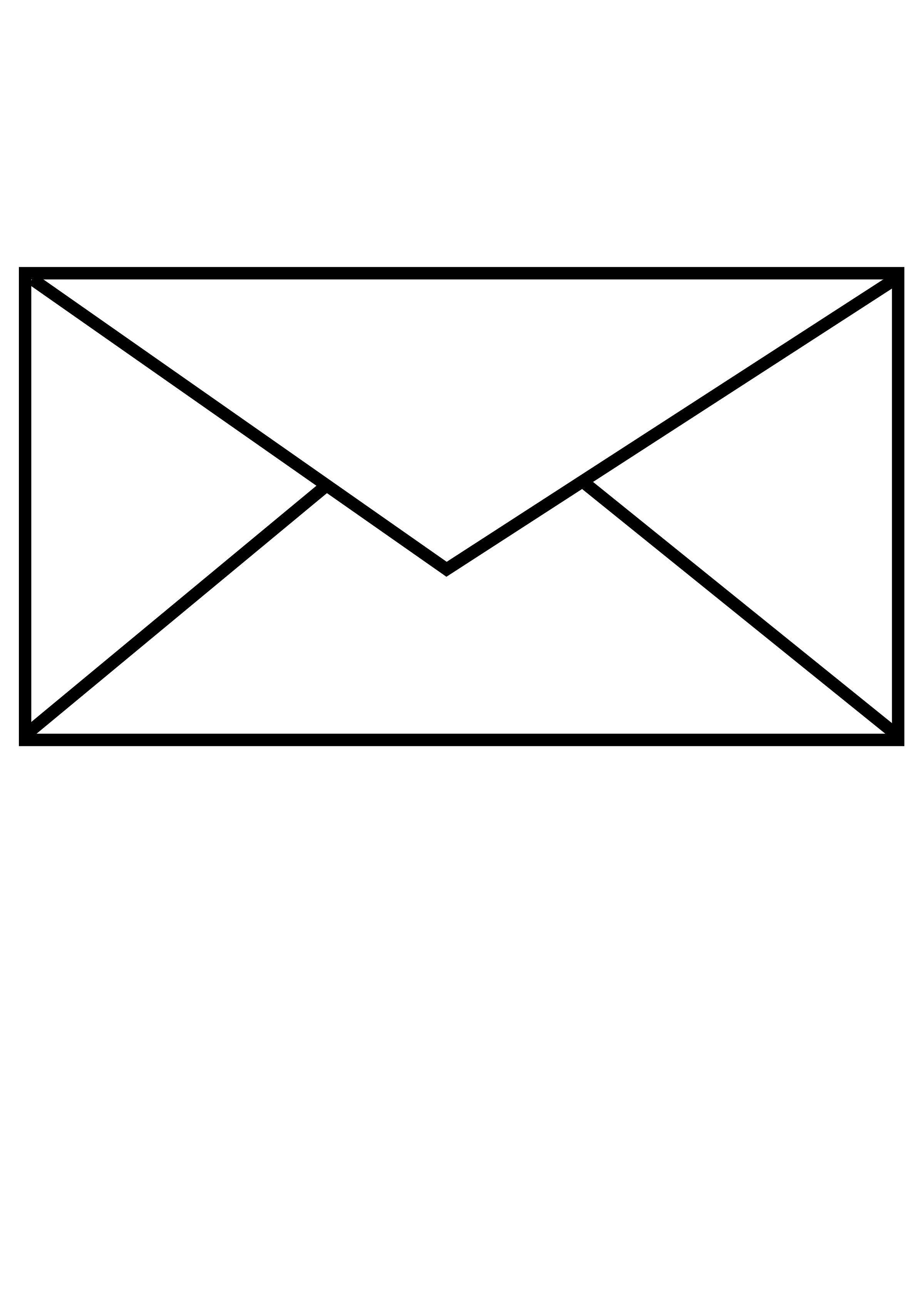 Foto zapisi sa različitih aktivnostiOvo nije obavezujući dio portfolio, ali kad je moguće uključivanjem različitih fotografija koje prikazuju učešće đeteta u predškolskim aktivnostima bilježimo različite đetetove uzrasne faze i interakciju u grupi, vrtiću. Mogu se priložiti i iskoristiti fotografije koje su bile izložene na panou ili nekom drugom mjestu nakon što prođe period u kojemu su bile aktuelne. Unosi se opis aktivnosti đeteta, datum, komentari vaspitača. Fokus je na onome što oslikava proces.Audio - vizuelni snimci različitih dešavanja u vrtiću i van njega – CD, flesh memorija, karticaNagrade, diplome, zahvalnice na konkursima, takmičenjimaMjesto – prostor za još važnih stvari po izboru vaspitača/vaspitačica i/ili roditeljaIzvještaj, uloge, odgovornostiIzvještaj o prelasku đeteta (iz jedne u drugu vaspitnu grupu, iz jedne u drugu vaspitnu jedinicu, iz predškolske ustanove u osnovnu školu) zasniva se na kontinuiranom praćenju razvoja đeteta (Prilog 4 i 5). Izvor podataka su  i instrumenti koje koristi vaspitač/ica koje pružaju uvid u nivo znanja, razumijevanja zahtjeva, uspostavljenih navika, kontrole potreba, načina na koji se nosi sa uspjehom i neuspjehom i dr. Stručni saradnik (pedagog, psiholog, defektolog) vrši procjenu đeteta u specifičnim situacijama, procjenjujeinteresovanja, sklonosti, sugeriše i/ili predlaže tehnike kojima se podstiče postignuće, informiše o eventualno pruženoj stručnoj pomoći, ciljano osmišljene individualne i/ili grupne aktivnosti. Pomažu vaspitaču u koncipiranju formulacija kojima se opisuje dijete. Medicinska sestra doprinosi u izvještaju tako što prati, čuva i unapređuje fizički razvoj i zdrastveno stanje đeteta. Sa ciljem da se osigura kontinuitet u praćenju rasta i razvoja đeteta, portfolio sa izvještajem se predaje prilikom prelaska iz jedne u drugu vaspitnu grupu (iste vaspitne jedinice), iz jedne u drugu vaspitnu jedinicu, kao i prilikom upisa u školu.Unutar i između predškolskih ustanova vaspitači razmjenjuju portfolio između sebe čime se olakšava prelazak đeteta iz jaslica u vrtić, iz jedne vaspitne grupe u drugu.Tokom zajedničkog sastanka osnovne škole i predškolske ustanove, roditelja i drugih osoba koje dobro poznaju dijete, analizira se i predstavlja portfolio sa ciljem da razmijene informacije koje doprinose očuvanju kontinuiteta metoda i oblika rada (Prilog 10). Prilikom upisa đeteta u osnovu školu roditelj dostavlja portfolio stručnoj službi škole koji tada može da posluži kadru u školi u osmišljavanju programskih, nastavnih i vannastavnih sadržaja drugih mehanizam podrške potrebnih đetetu.Kada je riječ o đeci s posebnim obrazvnim potrebama izvještavanje može da olakša Vodič za evaluaciju razvojnih i obrazovnih postignuća đeteta sa posebnim obrazovnim potrebama (Prilog 8).Prilog 10: Izvještaj o aktuelnom nivou postignuća đetetaIme i prezime đeteta (roditelja), datum, godina i red rođenja.Vaspitna ustanova i Vaspitna jedinicaDatum polaska u predškolsku ustanovuIme vaspitača/vaspitačice i medicinske sestre (navesti i nastavne godine za koje se vodi portfolio)Mlađa jaslena grupa______________, _______________, _______________Srednja jaslena grupa______________, _______________, _______________Starija jaslena grupa______________, _______________, _______________Mlađa vaspitna grupa______________, _______________, _______________Srednja vaspitna grupa______________, _______________, _______________Starija vaspitna grupa______________, _______________, _______________Mješovita vaspitna grupa______________, _______________, _______________Interesovanja, potrebe i sklonosti đeteta (uzeti u obzir podatke iz upitnika koje su roditelji popunili u vezi sa ovim) Mlađa jaslena grupa:Interesovanja, potrebe i sklonosti đeteta (uzeti u obzir podatke iz upitnika koje su roditelji popunili u vezi sa ovim)Srednja jaslena grupa:Interesovanja, potrebe i sklonosti đeteta (uzeti u obzir podatke iz upitnika koje su roditelji popunili u vezi sa ovim)Starija jaslena grupa:Interesovanja, potrebe i sklonosti đeteta (uzeti u obzir podatke iz upitnika koje su roditelji popunili u vezi sa ovim)Mlađa vaspitna grupa:Interesovanja, potrebe i sklonosti đeteta (uzeti u obzir podatke iz upitnika koje su roditelji popunili u vezi sa ovim)Srednja vaspitna grupa:Interesovanja, potrebe i sklonosti đeteta (uzeti u obzir podatke iz upitnika koje su roditelji popunili u vezi sa ovim)Starija vaspitna grupa:Mješovita vaspitna grupa:Imena roditelja/staratelja: Imena roditelja/staratelja: Imena roditelja/staratelja: Zainteresovan/zainteresovana za:MajkaOtacPraktičan rad sa đecom u grupiPomoć u organizaciji i realizaciji izleta, pośeta, šetnji...Organizovanje posebnih događaja (rođendani, praznici, takmičenja...)Prikupljanje i/ili izradu materijala za potrebe dječije igreOrganizaciju i realizaciju gostovanja đece firmiPrezentaciju sopstvenog zanimanja đeci u vrtićuPrezentaciju sopstvenog umijeća, vještine, hobija...Nešto drugoZdravstvene specifičnosti đetetaZdravstvene specifičnosti đetetaAlergije Alergije Hronične bolesti (uvid u ljekarsku potrvrdu, izvještaj)Hronične bolesti (uvid u ljekarsku potrvrdu, izvještaj)Druge specifičnosti đetetaDruge specifičnosti đetetaTerapija koju dijete koristiTerapija koju dijete koristiVakcine:Vakcine:Tabela rasta i razvoja - podaci o tjelesnoj visini (tv) i tjelesnoj težini (tt) periodično na svakih 6 mjesecaTabela rasta i razvoja - podaci o tjelesnoj visini (tv) i tjelesnoj težini (tt) periodično na svakih 6 mjesecaTabela rasta i razvoja - podaci o tjelesnoj visini (tv) i tjelesnoj težini (tt) periodično na svakih 6 mjesecaTabela rasta i razvoja - podaci o tjelesnoj visini (tv) i tjelesnoj težini (tt) periodično na svakih 6 mjesecaTabela rasta i razvoja - podaci o tjelesnoj visini (tv) i tjelesnoj težini (tt) periodično na svakih 6 mjesecaVaspitna grupaDatumi mjerenjaDatumi mjerenjaTjelesna težinaTjelesna visinaMlađa jaslena grupa -školska godina______Mlađa jaslena grupa -školska godina______Srednja jaslena grupa-školska godina______Srednja jaslena grupa-školska godina______Starija jaslena grupa-školska godina______Starija jaslena grupa-školska godina______Mlađa vaspitna grupa-školska godina______Mlađa vaspitna grupa-školska godina______Srednja vaspitna grupa-školska godina______Srednja vaspitna grupa-školska godina______Starija vaspitna grupa-školska godina______Starija vaspitna grupa-školska godina______Ime i prezime đetetaDatum popunjavanjaIme i prezime onog koji popunjava ček listuAutomonijaSamostalno u potpunostiRealizuje aktivnosti uz pomoćNije samostalnoOblačenjeObuvanjeKorišćenje pribora za jeloHigijenske navike: korišćenje toaleta, pranje ruku, zuba i dr.Zna svoje ime, prezime i polGovorno-jezičke karakteristikeIzgovara sve glasoveGovor usporen ili s teškoćama, nisu razvijeni svi glasoviGovorno-jezičke karakteristikeOpis komunikacije đeteta (inicijativa, tok, fond riječi...)OPIS INTERAKCIJE ĐETETAOPIS INTERAKCIJE ĐETETAOPIS INTERAKCIJE ĐETETAOPIS INTERAKCIJE ĐETETAOPIS INTERAKCIJE ĐETETAOPIS INTERAKCIJE ĐETETAOPIS INTERAKCIJE ĐETETAOPIS INTERAKCIJE ĐETETAOPIS INTERAKCIJE ĐETETAOPIS INTERAKCIJE ĐETETAOPIS INTERAKCIJE ĐETETARadoznalostPokazuje malo interesovanja za nove sadržajePokazuje malo interesovanja za nove sadržajePokazuje malo interesovanja za nove sadržajeAktivno istražuje nove stvari u radnoj sobiAktivno istražuje nove stvari u radnoj sobiAktivno istražuje nove stvari u radnoj sobiAktivno istražuje nove stvari u radnoj sobiZainteresovano je za nove ideje i prijedlogeZainteresovano je za nove ideje i prijedlogeZainteresovano je za nove ideje i prijedlogeRadoznalostčestoponekad rijetkočestoponekad ponekad rijetkočestoponekad rijetkoRadoznalostSocijalizacijaDruželjubivo jeDruželjubivo jeDruželjubivo jeDruželjubivo jeDruželjubivo jePreferira igru i druženje s manjim brojem đecePreferira igru i druženje s manjim brojem đecePreferira igru i druženje s manjim brojem đecePreferira igru i druženje s manjim brojem đecePreferira igru i druženje s manjim brojem đeceSocijalizacijaPravila ponašanjaPrihvata, poštuje, pridržava ih, razumije ih. Prihvata, poštuje, pridržava ih, razumije ih. Prihvata, poštuje, pridržava ih, razumije ih. Prihvata, poštuje, pridržava ih, razumije ih. Prihvata, poštuje, pridržava ih, razumije ih. Pokušava da shvati, negoduje, ponaša se prema sopstvenom nahođenju, granice labavePokušava da shvati, negoduje, ponaša se prema sopstvenom nahođenju, granice labavePokušava da shvati, negoduje, ponaša se prema sopstvenom nahođenju, granice labavePokušava da shvati, negoduje, ponaša se prema sopstvenom nahođenju, granice labavePokušava da shvati, negoduje, ponaša se prema sopstvenom nahođenju, granice labavePravila ponašanjaRješavanje konflikataRazvijena vještina: saopštava, sarađuje, adekvatrno reaguje: emocije, ponašanjeRazvijena vještina: saopštava, sarađuje, adekvatrno reaguje: emocije, ponašanjeRazvijena vještina: saopštava, sarađuje, adekvatrno reaguje: emocije, ponašanjeRazvijena vještina: saopštava, sarađuje, adekvatrno reaguje: emocije, ponašanjeRazvijena vještina: saopštava, sarađuje, adekvatrno reaguje: emocije, ponašanjeVještina nedovoljno uspostavljena (prekida, upada u riječ, duri se, negoduje, kvari igru, udara...)Vještina nedovoljno uspostavljena (prekida, upada u riječ, duri se, negoduje, kvari igru, udara...)Vještina nedovoljno uspostavljena (prekida, upada u riječ, duri se, negoduje, kvari igru, udara...)Vještina nedovoljno uspostavljena (prekida, upada u riječ, duri se, negoduje, kvari igru, udara...)Vještina nedovoljno uspostavljena (prekida, upada u riječ, duri se, negoduje, kvari igru, udara...)Rješavanje konflikataLista posmatranja za vaspitače/vaspitačice za uzrast od 12-18 mjeseciIme i prezime, datum rođenja đeteta: ______________; Grupa ________; Vaspitač/ica: ________* Označite ponašanja koja ste viđeli da dijete ispoljava. Koristite znak O ukoliko ste opazili da je dijete ovladalo, R ukoliko se razvija i N ukoliko niste opazili neko od njih.Lista posmatranja za vaspitače/vaspitačice za uzrast od 12-18 mjeseciIme i prezime, datum rođenja đeteta: ______________; Grupa ________; Vaspitač/ica: ________* Označite ponašanja koja ste viđeli da dijete ispoljava. Koristite znak O ukoliko ste opazili da je dijete ovladalo, R ukoliko se razvija i N ukoliko niste opazili neko od njih.Lista posmatranja za vaspitače/vaspitačice za uzrast od 12-18 mjeseciIme i prezime, datum rođenja đeteta: ______________; Grupa ________; Vaspitač/ica: ________* Označite ponašanja koja ste viđeli da dijete ispoljava. Koristite znak O ukoliko ste opazili da je dijete ovladalo, R ukoliko se razvija i N ukoliko niste opazili neko od njih.Lista posmatranja za vaspitače/vaspitačice za uzrast od 12-18 mjeseciIme i prezime, datum rođenja đeteta: ______________; Grupa ________; Vaspitač/ica: ________* Označite ponašanja koja ste viđeli da dijete ispoljava. Koristite znak O ukoliko ste opazili da je dijete ovladalo, R ukoliko se razvija i N ukoliko niste opazili neko od njih.Lista posmatranja za vaspitače/vaspitačice za uzrast od 12-18 mjeseciIme i prezime, datum rođenja đeteta: ______________; Grupa ________; Vaspitač/ica: ________* Označite ponašanja koja ste viđeli da dijete ispoljava. Koristite znak O ukoliko ste opazili da je dijete ovladalo, R ukoliko se razvija i N ukoliko niste opazili neko od njih.Lista posmatranja za vaspitače/vaspitačice za uzrast od 12-18 mjeseciIme i prezime, datum rođenja đeteta: ______________; Grupa ________; Vaspitač/ica: ________* Označite ponašanja koja ste viđeli da dijete ispoljava. Koristite znak O ukoliko ste opazili da je dijete ovladalo, R ukoliko se razvija i N ukoliko niste opazili neko od njih.Lista posmatranja za vaspitače/vaspitačice za uzrast od 12-18 mjeseciIme i prezime, datum rođenja đeteta: ______________; Grupa ________; Vaspitač/ica: ________* Označite ponašanja koja ste viđeli da dijete ispoljava. Koristite znak O ukoliko ste opazili da je dijete ovladalo, R ukoliko se razvija i N ukoliko niste opazili neko od njih.Oblast Datum posmatranja i bilježenja: I period________Datum posmatranja i bilježenja: I period________Datum posmatranja i bilježenja: I period________Datum posmatranja i bilježenja: II period________Datum posmatranja i bilježenja: II period________Datum posmatranja i bilježenja: II period________Razvoj motorike (krupna i fina)O               R            N           O           R           NStoji, kreće se pridržavajući se za djelove namještajaPravi  samostalne korake Uzima, nosi i premiješta predmete.Baca loptu u ciljanom pravcuOtvara i lista slikovnice tvrdih korica i listova.Govorno-jezički razvoj/komunikacijaO               R            N           O           R           NFunkcionalno koristi 5, 6 riječi.Pokušava da imitira riječi koje izgovarateRazumije jednostavne verbalne zahtjeve i zahtjeve propraćene gestikulacijom (npr. ,,Daj” + ispružena ruka).Upotrebljava frazu od dvije riječi.Kognitivni razvojO               R            N           O           R           NPočinje simbolička igra ,,Kao da”.Pokazuje interes za istraživanje okoline.Kad čuje ime predmeta/slike, pogleda u tom pravcu.   Pronalazi skrivene predmete koje nije teško otkriti.Stavlja jedan predmet u drugi i vadi ga.Zna da pokaže bar tri dijela tijela (nos, stomak, ruka, noga, glava, oko).Socio-emocionalni razvojO               R            N           O           R           NPokazuje strah od odvajanja od bliskih osoba, strah od novih situacija i nepoznatih ljudi.Koristi jednostavnu gestikulaciju: za odbijanje – ,,ne” i/ili odmahuje glavom; za pozdrav – ,,pa-pa” i/ili maše rukom Igra se samo u prisustvu druge đece.Imitira odrasle u jednostavnim radnjamaBriga o sebiO               R            N           O           R           NJede kašikom i pije samostalno (iako prosipa).Pomaže tokom oblačenja (ispruži ruku/nogu).Izuva cipele, svlači čarape, rukavice.Lista posmatranja za vaspitače/vaspitačice za uzrast od 19-24 mjesecaIme i prezime, datum rođenja đeteta: ______________; Grupa ________; Vaspitač/ica: ________* Označite ponašanja koja ste viđeli da dijete ispoljava. Koristite znak O ukoliko ste opazili da je dijete ovladalo, R ukoliko se razvija i N ukoliko niste opazili neko od njih.Lista posmatranja za vaspitače/vaspitačice za uzrast od 19-24 mjesecaIme i prezime, datum rođenja đeteta: ______________; Grupa ________; Vaspitač/ica: ________* Označite ponašanja koja ste viđeli da dijete ispoljava. Koristite znak O ukoliko ste opazili da je dijete ovladalo, R ukoliko se razvija i N ukoliko niste opazili neko od njih.Lista posmatranja za vaspitače/vaspitačice za uzrast od 19-24 mjesecaIme i prezime, datum rođenja đeteta: ______________; Grupa ________; Vaspitač/ica: ________* Označite ponašanja koja ste viđeli da dijete ispoljava. Koristite znak O ukoliko ste opazili da je dijete ovladalo, R ukoliko se razvija i N ukoliko niste opazili neko od njih.Lista posmatranja za vaspitače/vaspitačice za uzrast od 19-24 mjesecaIme i prezime, datum rođenja đeteta: ______________; Grupa ________; Vaspitač/ica: ________* Označite ponašanja koja ste viđeli da dijete ispoljava. Koristite znak O ukoliko ste opazili da je dijete ovladalo, R ukoliko se razvija i N ukoliko niste opazili neko od njih.Lista posmatranja za vaspitače/vaspitačice za uzrast od 19-24 mjesecaIme i prezime, datum rođenja đeteta: ______________; Grupa ________; Vaspitač/ica: ________* Označite ponašanja koja ste viđeli da dijete ispoljava. Koristite znak O ukoliko ste opazili da je dijete ovladalo, R ukoliko se razvija i N ukoliko niste opazili neko od njih.Lista posmatranja za vaspitače/vaspitačice za uzrast od 19-24 mjesecaIme i prezime, datum rođenja đeteta: ______________; Grupa ________; Vaspitač/ica: ________* Označite ponašanja koja ste viđeli da dijete ispoljava. Koristite znak O ukoliko ste opazili da je dijete ovladalo, R ukoliko se razvija i N ukoliko niste opazili neko od njih.Lista posmatranja za vaspitače/vaspitačice za uzrast od 19-24 mjesecaIme i prezime, datum rođenja đeteta: ______________; Grupa ________; Vaspitač/ica: ________* Označite ponašanja koja ste viđeli da dijete ispoljava. Koristite znak O ukoliko ste opazili da je dijete ovladalo, R ukoliko se razvija i N ukoliko niste opazili neko od njih.Oblast Datum posmatranja i bilježenja: I period________Datum posmatranja i bilježenja: I period________Datum posmatranja i bilježenja: I period________Datum posmatranja i bilježenja: II period________Datum posmatranja i bilježenja: II period________Datum posmatranja i bilježenja: II period________Razvoj motorike (krupna i fina)O               R            N           O           R           NTrči, skače i šutira loptu.Penje se, silazi niz stepenice uz držanje za ruku.Podiže predmet s poda bez pridržavanjaŠara samostalno po papiru.Lista knjigu stranu po stranu.Govorno-jezički razvoj/komunikacijaO               R            N           O           R           NZna više jednostavnih fraza ili rečenica do tri riječi.Koristi po dvije riječi da bi komuniciralo: „Još keksa“, „Mama, dođi“…Izgovara svoje ime na zahtjev.Uživa u pjesmicama za đecu, pokušava da ih pjevuši. Povezuje zvukove/oglašavanja s odgovarajućim životinjama.Kognitivni razvojO               R            N           O           R           NPrati jednostavna uputstva, verbalne zahtjeve (,,Donesi jastuk”, ,,Vrati cipele”, ,,Baci u smeće”, ,,Dođi, śedi”i sl.). Zna da se igra s igračkama, svrsishodno ih koristi.Zna da pokaže bar pet djelova tijela (oko, uho, glava, usta, zubi, noga.)Sparuje jednostavne predmete (čarape sa čarapama, životinje sa životinjama, sliku sa slikom, igračku sa igračkom i sl.).Ne zaboravlja naučeno/savladano.Socio-emocionalni razvojO               R            N           O           R           NIspoljava različite emocije: strah, ljutnju, krivicu, radost.Želi da kontroliše druge, svađa se, prkosi Brani svoje stvariUčestvuje u paralelnoj igri (igra se samostalno pored druge đece, ne mora da se pridruži, ali ne kvari tuđu igru).Briga o sebiO               R            N           O           R           NPije iz čaše, jede kašikom samostalnoPostaje svjesno i pokazuje nelagodu kad je pelena ,,puna”.Śedi na tuti, WC šolji s daskom za đecu, koristi WC šolju ako na vrijeme primijetite potrebu.Lista posmatranja za vaspitače/vaspitačice za uzrast od 25-36 mjeseciIme i prezime, datum rođenja đeteta: ______________; Grupa ________; Vaspitač/ica: ________* Označite ponašanja koja ste viđeli da dijete ispoljava. Koristite znak O ukoliko ste opazili da je dijete ovladalo, R ukoliko se razvija i N ukoliko niste opazili neko od njih.Lista posmatranja za vaspitače/vaspitačice za uzrast od 25-36 mjeseciIme i prezime, datum rođenja đeteta: ______________; Grupa ________; Vaspitač/ica: ________* Označite ponašanja koja ste viđeli da dijete ispoljava. Koristite znak O ukoliko ste opazili da je dijete ovladalo, R ukoliko se razvija i N ukoliko niste opazili neko od njih.Lista posmatranja za vaspitače/vaspitačice za uzrast od 25-36 mjeseciIme i prezime, datum rođenja đeteta: ______________; Grupa ________; Vaspitač/ica: ________* Označite ponašanja koja ste viđeli da dijete ispoljava. Koristite znak O ukoliko ste opazili da je dijete ovladalo, R ukoliko se razvija i N ukoliko niste opazili neko od njih.Lista posmatranja za vaspitače/vaspitačice za uzrast od 25-36 mjeseciIme i prezime, datum rođenja đeteta: ______________; Grupa ________; Vaspitač/ica: ________* Označite ponašanja koja ste viđeli da dijete ispoljava. Koristite znak O ukoliko ste opazili da je dijete ovladalo, R ukoliko se razvija i N ukoliko niste opazili neko od njih.Lista posmatranja za vaspitače/vaspitačice za uzrast od 25-36 mjeseciIme i prezime, datum rođenja đeteta: ______________; Grupa ________; Vaspitač/ica: ________* Označite ponašanja koja ste viđeli da dijete ispoljava. Koristite znak O ukoliko ste opazili da je dijete ovladalo, R ukoliko se razvija i N ukoliko niste opazili neko od njih.Lista posmatranja za vaspitače/vaspitačice za uzrast od 25-36 mjeseciIme i prezime, datum rođenja đeteta: ______________; Grupa ________; Vaspitač/ica: ________* Označite ponašanja koja ste viđeli da dijete ispoljava. Koristite znak O ukoliko ste opazili da je dijete ovladalo, R ukoliko se razvija i N ukoliko niste opazili neko od njih.Lista posmatranja za vaspitače/vaspitačice za uzrast od 25-36 mjeseciIme i prezime, datum rođenja đeteta: ______________; Grupa ________; Vaspitač/ica: ________* Označite ponašanja koja ste viđeli da dijete ispoljava. Koristite znak O ukoliko ste opazili da je dijete ovladalo, R ukoliko se razvija i N ukoliko niste opazili neko od njih.Oblast Datum posmatranja i bilježenja: I period________Datum posmatranja i bilježenja: I period________Datum posmatranja i bilježenja: I period________Datum posmatranja i bilježenja: II period________Datum posmatranja i bilježenja: II period________Datum posmatranja i bilježenja: II period________Razvoj motorike (krupna i fina)O               R            N           O           R           NPenje se i silazi stepenicama stepenik po stepenik.Trči stabilno i brzo.Skakuće na obje noge.Baca loptu rukama iznad glave.Piše i kopira linije i krugove.Zna da naniže kolutove na štap pravilno, po veličini.Govorno-jezički razvoj/komunikacijaO               R            N           O           R           NKoristi ličnu zamjenicu ,,ja”.Odgovara na jednostavna pitanja, npr., ,,Kako se zoveš?”Imenuje predmete i životinje koje često gleda na slikama (pas, auto, sok) i razumije jednostavne situacije prikazane na njima.Pjeva djelove pjesmica, traži da se pričaju omiljene priče.Stalno postavlja pitanja: ,,Ko?”, ,,Što?” i sl.Kognitivni razvojO               R            N           O           R           NVoli igre uloga, imitacije odraslih, ,,ko bajagi” igre.Pokazuje interesovanje za slikovnice, samostalno lista tzv. tvrde slikovnice. Sparuje boje (zna da pokaže predmete koji su iste boje).Prati dva naporedna verbalna zahtjeva (npr.:,,Pokupi svoje cipele i stavi ih u ormarić!”).Socio-emocionalni razvojO               R            N           O           R           NInicira igru, ali je potreban nadzor i pomoć.Razvija kompleksnu igru i uključuje druge u nju.Pokazuje zabrinutost/empatiju kad neko njemu blizak plače.Dobija napade bijesa kada ga neko sputava.Briga o sebiO               R            N           O           R           NJede samostalno kašikom, počinje koristiti i viljušku.Samostalno pere ruke.Koristi toalet uz pomoć odrasle osobe, a kontroliše potrebu tokom dana.Oblast Datum posmatranja i bilježenja:I period______;Datum posmatranja i bilježenja:I period______;Datum posmatranja i bilježenja:I period______;Datum posmatranja i bilježenja: II period_____;Datum posmatranja i bilježenja: II period_____;Datum posmatranja i bilježenja: II period_____;Razvoj motorike (krupna i fina)O               R            N           O           R           NVozi tricikl. U trku šutira loptu.Hoda nogom pred nogu po pravoj liniji raširenih ruku.Bez pomoći se spušta i penje uz toboganGradi kulu od 8-10 kocakaNiže perle/makarone.Siječe makazama po liniji. 	Počinje da crta čovjeka, objekte (kuće, figure)Govorno-jezički razvoj /komunikacijaO               R            N           O           R           NGovori u rečenicama, govor razumljiv. Recituje, zna nekoliko pjesama za đecu.Zna ime bar jednog prijatelja.Imenuje većinu predmeta iz svakodnevnog okruženja. Učestvuje u igrama izmišljanja priča, prepričavanju i dopunjavanju poznate priče Učestvuje u dramatizacijama i glumi, izmišlja, mašta.Kazuje svoje ime, prezime, pol.Razumije riječi poput ,,na”, ,,ispod”, ,,u”.Kognitivni razvojO               R            N           O           R           NImitira odrasle i đecu.Zna da prepozna bar dvije, tri boje. Shvata odnos dijela i cjeline.Navodi suprotnosti kada ga pitate.Sortira predmete po jednom atributu: boja, oblik, veličinaRazumije koncepte moje – tvoje – njeno – njegovo.Prati kompleksne verbalne zahtjeve (dva do tri istovremena).Broji do četiri mehanički.Imenuje životinje i prepoznaje njihove osobine (izgled, kako se oglašavaju, đe žive, čime se hrane i sl.)Socio-emocionalni razvojO               R            N           O           R           NLako se razdvaja od roditelja/staratelja.Koristi učtive fraze:molim, hvala, izvini.Počinje da prihvata jednostavna pravila igre.Slobodno govori o sebi, svojim emocijama, željama, što je vidjelo, čulo i doživjeloŽeli da se igra s drugom đecom – početak kooperativne igre. Insistira da radi stvari samostalno.Briga o sebiO               R            N           O           R           NOblači se i skida samostalno, zakopčava veliku dugmad.Pokušava da spremi igračke.Koristi kašiku, viljušku i salvetu kada jede.Samostalno pere i briše ruke.Riječima saopštava potrebu da ide u WC.Uspostavljena kontrola mokrenja i pražnjenja.Zna da zavrne/odvrne čep/poklopac na predmetima.Oblast Datum posmatranja i bilježenja: I period___;Datum posmatranja i bilježenja: I period___;Datum posmatranja i bilježenja: I period___;Datum posmatranja i bilježenja: II period__;Datum posmatranja i bilježenja: II period__;Datum posmatranja i bilježenja: II period__;Razvoj motorike (krupna i fina)O               R            N           O           R           NTrči mijenjajući pravac i  ide unazad stavljajući nogu iza noge                           Penje se i spušta niz tobogan samostalno.Skakuće na jednoj nozi.Kopira oblike držeći olovku pravilno, boji crteže.Zna da nacrta ljudsku figuru s najmanje četiri dijela tijela. Niže sitne perle,  sipa pijesak i vodu u male posude      Spretno reže makazama. Govorno-jezički razvoj /komunikacijaO               R            N           O           R           NGovori gramatički ispravno i razgovjetno. Prepričava kratke priče.Koristi buduće vrijeme u govoru.Samo priča priču po slikama                     Učestvuje u razgovoru                                              Postavlja pitanja “Kada?”, “Kako?”, “Zašto?” Imenuje brojeve 1, 2, 3.Kognitivni razvojO               R            N           O           R           NMože da prati tri različita naporedna verbalna zahtjeva (bez pomoći gestikulacije), npr.: “Tapši rukama, ustani, skoči”.Orijentiše se u vremenu (dan, noć, sada, prije, poslije)Razumije riječi: “ispod”, “između”, “na sredini”.Zna da imenuje bar pet boja; odgovara na pitanja: “Koje je boje ova lopta/olovka/majica?”Spaja slagalicu od 10-15 djelovaRazvrstava žetone po boji i veličini (4 boje ili veličine)Broji i prebrojava do 10.Socio-emocionalni razvojO               R            N           O           R           NOrganizuje igru sa vršnjacima (kooperativne igre)Uključuje se u razgovor sa odraslimaMože da se bavi nekom mirnom aktivnošću od 15-20 min.Može da odloži zadovoljenje potrebeHvali, pomaže i pruža podršku drugimaSamopomoć / Briga o sebiO               R            N           O           R           NPere ruke samostalnoKoristi sapun, briše ruke peškirom, papirom.Samostalno pere zube, koristi toilet u svim situacijama.Posprema za sobom: svoju sobu, igračke, krevet.Odgovara na pitanja o ličnim podacima: ime i prezime, broj godina, mjesto u kome živi, broj telefona, pol.Oblast Datum posmatranja i bilježenja:I period______;Datum posmatranja i bilježenja:I period______;Datum posmatranja i bilježenja:I period______;Datum posmatranja i bilježenja: II period_____;Datum posmatranja i bilježenja: II period_____;Datum posmatranja i bilježenja: II period_____;Razvoj motorike (krupna i fina)O               R            N           O           R           NUsavršava aktivnosti koje je naučilo u prethodnom periodu - spretnije trči, preskače prepreke, hoda po pravoj liniji i sl. Razvija osjećaj za ritam i može da savlada jednostavne koreografijePogađa loptom cilj, hvata loptu u skokuZna da nacrta čovjeka, kuću, drvo - crtež   je  prepoznatljivZna da imenuje i nacrta osnovne oblike (krug, kvadrat, trougao...)Siječe i lijepi jednostavne oblike od kolaž papiraGovorno-jezički razvoj /komunikacijaO               R            N           O           R           NKoristi pune rečenice u razgovoru da bi saopštilo nešto (četiri do šest riječi u nizu)Artikuliše sve glasove (eventualno izostaje R, L, Lj)Može jasno da ispriča/prepriča neki događajPostavlja pitanja: Kad? Zašto? Kako?Pita za značenje riječiKognitivni razvojO               R            N           O           R           NZna koja je njegova lijeva, a koja desna ruka        Razumije i koristi komparaciju u govoru: kraće, duže, teže, lakše...Uviđa sličnosti i razlike (među sličnim slikama...)Javljaju se počeci logičkih operacija (klasifikacija, serijacija, korespodencija i konzervacija)Socio-emocionalni razvojO               R            N           O           R           NPoštuje pravila u igri sa vršnjacimaPrepoznaje, razlikuje i pravilno imenuje svoje i tuđe emocijeBira omiljenog druga   Osnažuje samopoštovanjeRazvija sposobnost za saradnju i želju za zajedničkim aktivnostimaBriga o sebiO               R            N           O           R           NPotpuno samostalno koristi toalet  (i obriše se)    Veže pertle (ili bar pokušava)Stavlja ruku na usta kada kašlje ili kija   Postavlja sebi sto, koristi pribor za hranjenjeNastavna godina _______________Nastavna godina _______________Nastavna godina _______________Nastavna godina _______________Razvojna oblastCilj koji se je postavljen u odnosu na interesovanja, potrebeAktivnosti za realizaciju ciljevaIspunjenost postavljenih ciljeva, najefikasnije aktivnostiRazvoj motorike (krupna i fina) Govorno-jezički razvoj / komunikacijaKognitivni razvoj Socio - emocionalni razvojBriga o sebi Zabilješka, komentar, zapažanje od značaja za dijete (može se dodatno opisati neka aktivnost, situacija, dešavanje, događaj, učešće đeteta u okviru preferiranog centra interesovanja, anegdota, dati komentar, po potrebi uključiti opservaciju, mišljenje stručne službe i sl.)Zabilješka, komentar, zapažanje od značaja za dijete (može se dodatno opisati neka aktivnost, situacija, dešavanje, događaj, učešće đeteta u okviru preferiranog centra interesovanja, anegdota, dati komentar, po potrebi uključiti opservaciju, mišljenje stručne službe i sl.)Zabilješka, komentar, zapažanje od značaja za dijete (može se dodatno opisati neka aktivnost, situacija, dešavanje, događaj, učešće đeteta u okviru preferiranog centra interesovanja, anegdota, dati komentar, po potrebi uključiti opservaciju, mišljenje stručne službe i sl.)Zabilješka, komentar, zapažanje od značaja za dijete (može se dodatno opisati neka aktivnost, situacija, dešavanje, događaj, učešće đeteta u okviru preferiranog centra interesovanja, anegdota, dati komentar, po potrebi uključiti opservaciju, mišljenje stručne službe i sl.)UZRAST 0–3 mjesecaUZRAST 0–3 mjesecaUZRAST 0–3 mjesecaRAZVOJNA OBLASTTIPIČAN RAZVOJ ĐETETAKAKO PODSTICATI RAZVOJ ĐETETARazvoj motorike (krupna i fina motorika) Počinje da diže glavu kad leži na stomaku.Okreće glavu na obje strane dok leži na leđima.Stiska i drži vaš prst u ruci.Igra se rukama, prinosi ih ustima.Pogledom prati predmet koji se pomjera u stranu, usmjerava ruku u pravcu predmeta.Držite igračku iznad đetetove glave i tražite (podstičite ga) da je dosegne.Pružite đetetu fizički kontakt i taktilni podsticaj (dodir).		Neka igračke i ostale stvari koje ga okružuju budu u jarkim, veselim bojama.Govorno-jezički razvoj/komunikacijaGuče, oglašava se.Obradujte se i nasmijte  đetetu kad se oglasi, dajte mu povratnu informaciju, potvrdite da ste ga čuli.Unosite se đetetu u lice, tepajte mu.Kognitivni razvoj Reaguje na zvuk (okreće glavu prema izvoru zvuka).Očima prati osobu koja se kreće.Šuškajte igračkom, zveckajte zvečkom s đetetove lijeve i desne strane da bi počelo da okreće glavu ka izvoru zvuka.Socio-emocionalni razvojOd drugog do trećeg mjeseca razvija se tzv. socijalni osmijeh – dijete počinje da reaguje osmijehom na pojavu ljudskog lica.Umiri se kada ga uzmete u naručje.Opušta tijelo i privija se uz vas dok ga nosite. Plače kad nešto želi (gladno je, umorno, pospano...).Pričajte mu stalno nešto, obasipajte ga pažnjom.Mazite se, pričajte s đetetom i igrajte se s njim tokom hranjenja, oblačenja, kupanja.Odgovorite na đetetov plač jer on je odraz njegovih potreba – fizičkih (nahranite ga, presvucite, provjerite da li mu je toplo/hladno) i emocionalnih (držite dijete u naručju, pokažite mu da ste tu, utješite ga...).Posmatrajte i pratite reakcije đeteta u različitim situacijama – kad je gladno, pospano, opušteno – naučićete da razlikujete njegove potrebe. Razvijajte kod đeteta tzv. sigurnu bazu tako što ćete s njim izgraditi čvrstu vezu i razviti povjerenje – prve formirane veze umnogome određuju način uspostavljanja odnosa tokom cijelog života.UZRAST 4–6 mjeseciUZRAST 4–6 mjeseciUZRAST 4–6 mjeseciRAZVOJNA OBLASTTIPIČAN RAZVOJ ĐETETAKAKO PODSTICATI RAZVOJ ĐETETARazvoj motorike (krupna i fina motorika) Drži čvrsto glavu.Dok leži na stomaku, pretura se na leđa, okreće se, prevrće u oba pravca.Kada ga držite uspravno, odupire se vrhovima prstiju.Jednom rukom poseže za igračkom dok leži na leđima. Hvata predmet cijelom šakom, razgleda ga i trese rukom.Igrajte se svakodnevno na podu, neka dijete bude malo na leđima, malo na stomaku. Držite dijete u uspravnom položaju, s nogama na podu/tvrdoj podlozi dok mu pjevate, pričate.Postavite igračku ispred đeteta kada je budno i leži na stomaku; šuškajte i zveckajte igračkom da bi dijete poseglo za njom.Govorno-jezički razvoj/komunikacijaProizvodi zvukove/oglašava se.Na govor majke odgovara gukanjem.Ostvaruje kontakt očima.Vokalizuje dva glasa ili više.Obradujte se i nasmijte đetetu kad se oglasi.Pričajte, pjevajte đetetu svakodnevno – kao vid povratne informacije.Imitirajte zvukove koje proizvodi, ali koristite i jasan govor.Kognitivni razvoj Obraća pažnju na govor drugih.Prinosi ruke i predmete ustima (istražuje svijet oralno).Manipuliše predmetima i razgleda ih.Prati pogledom kružno kretanje predmeta.  Proizvodi zvukove pomoću predmeta.Držite igračku u vidnom polju đeteta, zvečite/šuškajte njome lagano je pomjerajući kako bi je dijete pogledom pratilo i okretalo glavu.Držite igračku iznad đetetove glave, tražite (podstaknite ga) da je dosegne.Igrajte se ,,skrivanja” iz vidnog polja (npr.: „Đe je ____?“ – sakrijte se – „Evo ga/je.“).Dozvolite đetetu da istražuje predmete tako što ih stavlja u usta.Imenujte predmete kojima je svakodnevno okruženo.Socio-emocionalni razvojObraća pažnju na ljudska lica.Obraduje se osobama koje poznaje, glasno se smije.Umiri se kad čuje zvukove, naročito glasove.Ljuti se ako mu se uzme igračka.Mazite se i pričajte s đetetom tokom svakodnevnih aktivnosti.Ustalite njegovu dnevnu rutinu – neka termini i mjesta za obroke i spavanje budu uvijek isti.Izbjegavajte česte i iznenadne promjene – one mogu uznemiriti dijete.Pokušajte da svojom intonacijom, mimikom, gestikulacijom trenutak đetetove ljutnje i negodovanja pretvorite u igru; potrudite se da njegovu pažnju odvratite od uzroka/povoda ljutnje, preusmjeravajući je na nešto drugo.Osim vremena koje posvećujete osnovnoj brizi i njezi đeteta, obezbijedite i vrijeme za igru s njim. Uvažite pojavu različitih emocija kod đeteta, dajte mu do znanja da je to u redu, da razumijete, da ste tu da ga smirite i utješite. Na ljutnju reagujte bez tenzije, umirite ga.Pokažite mu, na primjer, drugu igračku, ili ukažite na drugi način na koji može da zadovolji svoje potrebe.Pokažite mu način na koji može da se ispolji a da nije ugrožavajući za njega i druge.UZRAST 7–9 mjeseciUZRAST 7–9 mjeseciUZRAST 7–9 mjeseciRAZVOJNA OBLASTTIPIČAN RAZVOJ ĐETETAKAKO PODSTICATI RAZVOJ ĐETETARazvoj motorike (krupna i fina motorika) Diže se u śedeći položaj držeći se za prste odrasle osobe.Održava nakratko ravnotežu u śedećem položaju. 	Podiže se u poziciju za puzanje (na koljena i dlanove).Uzima predmete prstima i palcem, premješta igračku iz ruke u ruku.Sve baca na pod.		Dozvolite đetetu da samostalno vježba ravnotežu u śedećem položaju.Neka dijete śedi u uglu krevetića, ili ga poduprite jastučićima kako bi moglo samo da se održava u śedećem položaju i vježba ravnotežu.Učite ga uzročno-posljedičnim vezama kroz igru ,,Ubaci/izvadi kocku iz kutije”, kotrljanje lopte, guranje autića.Ne korite dijete – radije tražite od njega da uradi nešto što smatrate poželjnim. Na primjer, umjesto ,,prestani”, bolje je reći: ,,Vrijeme je za śeđenje”, ,,vrijeme je za jelo” i sl…Ne izlažite dijete dugotrajnom boravku u statičnom položaju (u krevetu, ljuljašci i sl.). Govorno-jezički razvoj/komunikacijaProizvodi zvukove: ,,da”, ,,ga”, ,,ka”, ,,ba” (ili već ,,da-da”, ,,ba-ba”).Počinje imitirati zvukove i gestikulaciju/ pokrete drugih.Razumije jednu riječ.Ponavljajte radnje, pokrete, glasove za đetetom.Vježbe ,,čekanja” reakcije đeteta na pomenutu riječ.Čitajte đetetu svakodnevno.Pričajte mu, razgledajte zajedno slikovnice, imenujte i opisujte predmete i boje.Imenujte stvari i osobe s kojima je dijete svakodnevno u kontaktu. Potkrepljujte dijete dok brblja i igra se s predmetima.Vježbajte s đetetom duvanje kroz slamčicu, gašenje plamena svjećice.Imitirajte zvukove i riječi koje dijete izgovara.Kognitivni razvoj Istražuje rukama i ustima (stavlja predmete u usta).Poseže za predmetima koje uoči/želi.Udara predmetima o sto (ili o druge predmete/površine).Voli da se ogleda.Traži predmete kada ih sakrijete.Počinje da pokazuje kažipstom. Oglašava se/reaguje na muziku.Dozvolite đetetu da istražuje svoju okolinu i predmete u njoj.I dalje koristite igre ,,skrivanja”.Opisujte predmete koje dijete pokazuje prstom, koji privlače njegovu pažnju.Postavite ogledalo tako da dijete može da se ogleda i napravite igru od toga.Puštajte đetetu muziku.Socio-emocionalni razvojPruža ruke da biste ga podigli.Maše ili bar reaguje na ,,pa-pa”.Ima omiljenu igračku.Reaguje na svoje ime.Vezano je za jednu osobu, boji se od nepoznatih. Strah od odvajanja uobičajena je i prolazana faza razvoja za na ovom uzrastiNastavite s jasnim dnevnim rutinama, stvorite đetetu ośećaj sigurnosti, njegujte toplu i prijatnu atmosferu.Pokažite da ste uvjek tu za njega, sigurni i pouzdani. Ako je dijete vezano za određenu igračku/predmet koji kod njega stvara ośećaj sigurnosti (tzv. prelazni objekat), uvažite to.Postepeno, opušteno i smireno uvodite dijete u situacije u kojima je njegov strah očekivan i izražen. Kada se nađe u novoj situaciji ili nepoznatom okruženju, dozvolite mu da traži vašu blizinu. Uvjerite ga da ste tu, da je sigurno.Samopomoć/briga o sebiSam/a jede keks.Dozvolite đetetu da samo drži i jede keks.UZRAST 10–12 mjeseciUZRAST 10–12 mjeseciUZRAST 10–12 mjeseciRAZVOJNA OBLASTTIPIČAN RAZVOJ ĐETETAKAKO PODSTICATI RAZVOJ ĐETETARazvoj motorike (krupna i fina motorika) Ustaje samostalno (koristi namještaj/predmete/vas).Može samostalno da śedne, puzi.Stoji samostalno, pridržavajući se.Iz stojeće pozicije može da se spusti u śedeću a da ne padne.Počinje da se kreće, držeći se za namještaj.Može da napravi bar četiri koraka ako ga pridržavate. Počinje da uzima sitne predmete koristeći palac i kažiprst.Pokušava da šara po papiru.	Dozvolite đetetu da samostalno vježba da śedi, ustaje, pada, pridržava se, cupka. Dajte đetetu sitne predmete koji su bezbjedni (kuglice od papira, sitne djelove hrane…) kako bi vježbalo motoriku ruke i prstiju.Obezbijedite đetetu dovoljno prostora za što bezbjednije izvođenje aktivnosti (razmjestite namještaj, zaštitite djelove koji mogu biti opasni; neka prostor bude u funkciji razvoja đeteta).Motivišite dijete da se kreće animirajući ga da se kreće od tačke A do tačke B.Ne dozvolite da se vaš strah da se dijete ne povrijedi prenese na njega – to ga može učiniti nesigurnim i manje spretnim.Ako dijete padne, ne reagujte burno i usplahireno.Ako dijete doživi neuspjeh, uvijek ga podstičite na nove pokušaje, verbalno i neverbalno. Organizujte prikladne i zanimljive aktivnosti kroz igru i u njima aktivno učestvujte.Govorno-jezički razvoj/komunikacijaProizvodi puno različitih zvukova (,,mamamama”, ,,babababa”, ,,dadada”).Možda već koristi i jednostavne riječi („tata“, „mama“, „o-o“).Razumije ,,ne” , ,,dođi”.Imitirajte zvukove koje dijete proizvodi i podstaknite ga da ono imitira zvukove koje vi proizvodite.Pričajte đetetu dok ga hranite, presvlačite, kupate.Govorite sporo, koristite kratke i jednostavne fraze.	Čitajte mu svakodnevno, razgledajte zajedno slikovnice i pri tom imenujte i opisujte predmete, likove, boje.Dajte đetetu da jede čvrstu hranu.Igrajte se: duvanjem balončića od sapunice, duvanjem u slamčicu, gašenjem plamena svijeće i sl., podstičete razvoj motorike govornih organa. Kognitivni razvoj Počinje da imitira učestale radnje odraslih, a predmete koristi svrsishodno (npr., iz čaše pije, slušalicu prinosi uhu i sl.).Pruža predmet kada zatražite.Traži predmete izvan vidnog polja.Voli jednostavne društvene igre. Uči putem pokušaja i pogrešaka.Dozvolite đetetu da lupa predmetima o sto ili jednim o drugi.Sakrijte manje igračke i predmete i podstičite dijete da ih traži.Pjevajte i puštajte đetetu muziku, pjesme za đecu.Igrajte se igara ,,Moj red – tvoj red”, ,,Prvo ja, pa onda ti”, „Sad ću da te uhvatim“, ili „Đe je__? Evo ga“.Ne dozvolite đetetu da predugo śeđi i gleda TV i internet sadržaje.Socio-emocionalni razvojTapše rukama uz poznate pjesme.Učestvuje u razvijenijem vidu recipročne igre (dodavanje ,,Tebi/meni”, ,,Ja-ti-ja-ti”, razmjena igračaka, ponavljanje radnje i sl.).Pokazuje interesovanje za đecu i odrasle.Obasipajte dijete pažnjom – potkrijepite ga svojim glasom, odobravanjem, ohrabrivanjem, poljupcima i maženjem za sva prikladna, željena ponašanja.Stvarajte prilike za interakciju. Ako se dijete ponaša neprikladno, recite jasno ,,Ne”, ali ga ne tucite, ne kažnjavajte, ne povisujte ton i ne primjenjujte duga objašnjenja.Samopomoć/briga o sebiSamo prinosi hranu ustima, žvaće je,  jede prstima.Pije iz šolje dok je pridržavate.Pomaže pri oblačenju.Dozvolite đetetu da rukama istražuje hranu raznih tekstura i da se samostalno hrani.Ohrabrite đetetovo samostalno izvođenje pojedinih radnji.UZRAST 13–18 mjeseci /1–1,5 godinaUZRAST 13–18 mjeseci /1–1,5 godinaUZRAST 13–18 mjeseci /1–1,5 godinaRAZVOJNA OBLASTTIPIČAN RAZVOJ ĐETETAKAKO PODSTICATI RAZVOJ ĐETETARazvoj motorike (krupna i fina motorika) Stoji, kreće se pridržavajući se za djelove namještaja. Pravi par samostalnih koraka. Penje se po namještaju, većim predmetima.Trči u krug.Uzima, nosi i premješta predmete.	Baca loptu u ciljanom pravcu.Otvara i lista slikovnice tvrdih korica i listova.Imitirajući vaše pokrete, vuče prave crte olovkom po papiru.Obezbijedite đetetu uslove za spontanu igru, ne sputavajte ga u kretnjama svojstvenim uzrastu i obezbijediti bezbjedan prostor za njihovo izvođenje (hodanje, trčanje, skakanje, okretanje oko svoje ose, i sl.).Dajte đetetu interaktivne igračke, one koje se guraju i vuku, one kojima se izvode svrsishodne radnje.Igrajte se kuvanja s đetetom.Čitajte đetetu svaki dan; neka samo okreće listove (tzv. tvrdih slikovnica), a predmete u slikovnicama imenujte i pokazujte naizmjenično (ja-ti-ja-ti).	 Igrajte se kockicama, igračkama s otvorima za umetanje raznih oblika, puzlama i drugim igrama koje podstiču korišćenje obje ruke.Dajte đetetu da boji, pokazujte mu kako da crta linije gore-dolje i lijevo-desno (potkrijepite svaki pokušaj imitacije ovih radnji).Govorno-jezički razvoj/komunikacijaFunkcionalno koristi 5, 6 riječi.Pokušava da imitira riječi koje izgovarate.Razumije jednostavne verbalne zahtjeve i zahtjeve propraćene gestikulacijom (npr., ,,Daj” + ispružena ruka).Upotrebljava frazu od dvije riječi.Počinje da razvija ośećaj autonomije, samostalnosti u odnosu na roditelje/staratelje – izražava neslaganje ili odbijanje koristeći tzv. semantičko ,,ne” (gestovno i verbalno ,,ne”).Koristite kratke i jednostavne fraze kada govorite đetetu.Postavljajte jednostavna pitanja.Objašnjavajte đetetu radnje koje zajedno radite, imenujući predmete koje koristite: ,,Sad peremo ruke sapunom i vodom, pa ih sušimo peškirom…”. Dovršite riječ koju dijete pokušava da izgovori i pri tom je proširite. Npr., pokazujući na vozilo, dijete kaže ,,a” ili ,,auto”, a vi kažete: ,,Bravo! Jeste, to je crveni auto.”Dozvolite đetetu da pokaže svoje neslaganje. Prihvatite ga kada je opravdano, a kada nije, ne inatite se već jednostavnim rječnikom objasnite zašto ne prihvatate njegovo ,,ne”. Kognitivni razvoj Imitira odrasle u jednostavnim radnjama; počinje simbolička  igra ,,Kao da”.Pokazuje interes za istraživanje okoline.Kad čuje ime predmeta/slike, pogleda u pravom pravcu.   Pronalazi skrivene predmete koje nije teško otkriti.Stavlja jedan predmet u drugi i vadi ga.Zna da pokaže bar tri dijela tijela (nos, stomak, ruka, noga, glava, oko).Podržavajte, podstičite aktivnosti ,,Kao da”, osmišljavajte igre u kojima se imitiraju radnje i postupci drugih.Učite dijete da pokazuje djelove tijela.Pjevajte đetetu pjesmice kod kojih su riječi praćene pokretima, izvodite ih zajedno. Igrajte se sakrivanja predmeta.Podržavajte radoznalost đeteta i njegovu potrebu za istraživanjem (u bezbjednim uslovima).Socio-emocionalni razvojPokazuje strah od odvajanja od bliskih osoba, strah od novih situacija i nepoznatih ljudi. Koristi jednostavnu gestikulaciju: za odbijanje – ,,ne” i/ili odmahuje glavom; za pozdrav – ,,pa-pa” i/ili maše rukom i sl.Javljaju se znaci ljubomore (negoduje kad drugo dijete privuče pažnju).Igra se samo u prisustvu druge đece.Pružajte đetetu pažnju, ohrabrujte njegove pokušaje, pohvalite ga za svako prikladno/poželjno ponašanje.  Posvetite više pažnje potkrepljivanju poželjnih ponašanja i pokušaja nego kažnjavanju neprikladnog ponašanja i njegovom preusmjeravanju.Poštujte potrebu đeteta da se samo igra, ne insistirajte na dijeljenju.Omogućite đetetu priliku da započne igru s drugima (odlaskom na igralište i sl.). Podstičite ga da dozvoli drugu/drugarici da se igra s njegovim igračkama.Organizujte aktivnost u kojoj je neophodna saradnja, a ne takmičenje.Imajte razumijevanja za đetetovu ljubomoru – uvažite njegovo pravo da ispolji i manje prijatne emocije.Otkrijte u kojim situacijama dijete najburnije reaguje i nastojte da ih redukujete. Imajte ipak na umu da ne možete zaštititi dijete od svih situacija koje izazivaju neprijatna ośećanja, niti bi to za njega bilo korisno.Pokušajte da mu objasnite da i druga đeca/odrasli imaju svoje potrebe, ali mu to predočite na njemu blizak način (slikovno, imitacijom, igrokazom). Samopomoć/briga o sebiJede kašikom i pije samostalno (iako prosipa).Pomaže tokom oblačenja (ispruži ruku/nogu).Sazuva cipele, svlači čarape, rukavice. Ne požurujte dijete, ne radite stvari umjesto njega.Budite strpljivi s đetetom, omogućite mu da vježba samostalno hranjenje, oblačenje, svlačenje i sl.Pronađite prihvatljive alternative – npr., ako dijete želi da hoda samostalno, dozvolite mu to kada je mjesto bezbjedno, ali insistirajte da vas na ulici drži za ruku.UZRAST 19–24 mjeseca/1,5–2 godineUZRAST 19–24 mjeseca/1,5–2 godineUZRAST 19–24 mjeseca/1,5–2 godineRAZVOJNA OBLASTTIPIČAN RAZVOJ ĐETETAKAKO PODSTICATI RAZVOJ ĐETETARazvoj motorike (krupna i fina motorika) Trči, skače i šutira loptu. Otvara vrata.Penje se stepenicama, silazi niz stepenice uz držanje za ruku.Podiže predmet s poda bez pridržavanja.Šara samostalno po papiru.Lista knjigu stranu po stranu.Igrajte se šutiranja, kotrljanja, hvatanja, bacanja lopte.Obezbijedite đetetu interaktivne igračke i igračke koje se guraju ili vuku.Pravite balone od pjene – neka dijete pokušava da ih hvata i kažiprstom rasprsne.Igrajte se s kockama.	Govorno-jezički razvoj/komunikacijaZna više jednostavnih fraza ili rečenica do tri riječi. Koristi po dvije riječi da bi komuniciralo: „Još keksa“, „Mama, dođi“… Izgovara svoje ime na zahtjev.Uživa u pjesmicama za đecu, pokušava da ih pjevuši. Povezuje zvukove/oglašavanja s odgovarajućim životinjama.Pjevajte đetetu pjesmice, čitajte priče.Izražavajte se pravilno, razgovorajte s đetetom o slikama i tekstu slikovnica. Primjenjujte dvosmjernu komunikaciju, ona je od velike važnosti za razvoj govora đeteta.Postavljajte đetetu jednostavna pitanja.Igrajte igru oglašavanja životinja, npr., dijete pogađa: ,,Kako/što kaže krava?”, ili: ,,Ko kaže muuuu?”Kognitivni razvoj Prati jednostavna uputstva, verbalne zahtjeve (,,Donesi jastuk”, ,,Vrati cipele”, ,,Baci u smeće”, ,,Dođi, śedi” i sl.).Imitira druge.Zna da se igra s igračkama, svrsishodno ih koristi.Zna da pokaže bar pet djelova tijela (oko, uho, glava, usta, zubi, noga, ruka, stomak).Prepoznaje predmete iz svakodnevice i zna čemu služe, tj. kako se koriste.Sparuje jednostavne predmete (čarape sa čarapama, životinje sa životinjama, sliku hrane sa slikom hrane, igračku sa igračkom i sl.). Ne zaboravlja naučeno/savladano. Igrajte igru sparivanja, neka dijete otkriva što sa čim ide: identični predmeti, različiti predmeti iste svrhe, predmeti i slike predmeta i sl.Dozvolite đetetu da glumi, da oponaša različite ljude i situacije; učestvujte i sami u takvim aktivnostima (aktivnosti u kući, situacija kod doktora, u prodavnici…).Imenujte radnje i postupke prisutne u svakodnevnim aktivnostima, objašnjavajte ih.Igrajte se pokretnih igara u kojima je zadatak pokazati i/ili imenovati određene djelove tijela (uz odgovarajuće pjesme za đecu); možete razgovarati o tome čemu nam služe određeni djelovi tijela i đe se nalaze. Racitujte đetetu kratke pjesme u kojima se pominju djelovi tijela.U toku svakodnevnih aktivnosti, pitajte dijete za šta se nešto koristi (u kući, na ulici, u parku), provjeravajući pri tom da li je razumjelo; ukoliko je potrebno, pojasnite mu, pružite dodatne informacije.Ohrabrujte dijete, pohvalite njegove ideje, asocijacije, razmišljanja.Socio-emocionalni razvojIspoljava različite emocije: strah, ljutnju, krivicu, radost.Lako se naljuti (počinje faza napada bijesa).Želi da kontroliše druge, svađa se, prkosi.Brani svoje stvari.Učestvuje u paralelnoj igri (igra se samostalno pored druge đece, ne mora da se pridruži, ali ne kvari tuđu igru).Đetetu treba sigurna, predvidiva okolina, svakodnevica s jasnom strukturom, da bi se ośećalo sigurno, nastavilo s istraživanjem i slobodnim razvojem.Hvalite i potkrepljujte dijete za svaki oblik primjerenog/poželjnog ponašanja.Opisujte emocije koje dijete ispoljava (npr.: ,,Ti si srećna kad si u parku!” i sl.).Razvijajte empatiju kod đeteta (npr., kad neko dijete plače, ohrabrite ga da ga zagrli).Samopomoć/briga o sebiPije iz čaše, jede kašikom samostalno.Prestaje koristiti flašicu.Postaje svjesno i pokazuje nelagodu kad je pelena ,,puna”.Śedi na tuti, WC šolji s daskom za đecu, koristi WC šolju ako na vrijeme primijetite potrebu. Ohrabrujte dijete da pije iz čaše, jede kašikom, bez obzira na to koliko se uprlja.Pričajte mu/joj o samostalnom korišćenju toaleta, vježbajte kroz igru śeđenja na WC šolji ili na tuti.Ohrabrujte dijete da prepoznaje kada ga treba presvući, potkrijepite uvijek kada to saopšti.UZRAST 25–36 mjeseci/2–3 godineUZRAST 25–36 mjeseci/2–3 godineUZRAST 25–36 mjeseci/2–3 godineRAZVOJNA OBLASTTIPIČAN RAZVOJ ĐETETAKAKO PODSTICATI RAZVOJ ĐETETARazvoj motorike (krupna i fina motorika) Penje se i silazi stepenicama stepenik po stepenik.Trči stabilno i brzo.Skakuće na obje noge.Baca loptu rukama iznad glave.Piše i kopira linije i krugove.Slika vodenim bojama.	Zna da naniže kolutove na štap pravilno, po veličini.		Pomozite đetetu da se igra jednostavnim puzlama s oblicima, bojama, životinjama; imenujte svaku puzlu kada je dijete izabere i stavi na odgovarajuće mjesto.Tražite da vam pomogne tako što će otvoriti/zatvoriti vrata/ladicu, ili listati stranice novina.Kada već hoda stabilno, tražite da vam pomogne u nošenju manjih predmeta, pospremanju igračaka i sl.Vodite ga u park ili prirodu da se penje, trči, hoda…Igrajte se dobacivanja i šutiranja lopte.Igrajte se s kockicama, gradite kule i rušite ih s đetetom.Dajte đetetu da slika vodenim bojama.Govorno-jezički razvoj/komunikacijaKoristi ličnu zamjenicu ,,ja”.Odgovara na jednostavna pitanja, npr., ,,Kako se zoveš?” Ima funkcionalan vokabular koji može brojati i do 200, 300 riječi.Imenuje predmete i životinje koje često gleda na slikama (pas, maca, medo, auto, sok, kuća, trava, cvijet, drvo, list, kašika, knjiga...) i razumije jednostavne situacije prikazane na njima.Pjeva djelove pjesmica, traži da mu/joj se pričaju omiljene priče.Stalno postavlja pitanja: ,,Ko?”, ,,Što?” i sl.Učite dijete da pjeva pjesme za đecu i brojalice.Dok gledate, čitate slikovnice, neka imenuje ono što vidi.Kada imenujete predmete, dodajte epitete: plavi autić, zeleni krug, roze cvijet, mala mačka, veliki kamion.Podstičite dijete da pjeva pjesmice, ohrabrujte nastup, samopouzdanje.Podstaknite dijete da izrazi ono što je zapamtilo iz omiljene priče, ili da je samo prepriča.Budite strpljivi i nastojte da uvijek pružite odgovor na đetetovo pitanje i/ili date objašnjenje.Kognitivni razvoj Voli igre uloga, imitacije odraslih, ,,ko bajagi” igre.Pokazuje interesovanje za slikovnice, samostalno lista tzv. tvrde slikovnice. Sparuje boje (zna da pokaže predmete koji su iste boje).Prati dva naporedna verbalna zahtjeva (npr.: ,,Pokupi svoje cipele i stavi ih u ormarić!”).Igrajte igre skrivanja. Slažite predmete i igračke po veličini, upoznajte dijete s konceptom manje – veće. Igrajte se sparivanja boja i oblika (npr., pokažete crveni predmet, a dijete treba da donese predmet iste boje).Nemojte raditi stvari umjesto đeteta, kod njega se tako gubi interesovanje za aktivnost i stvara doživljaj da nije dovoljno sposobno da je samo obavi.Socio-emocionalni razvojInicira igru, ali mu/joj je potreban nadzor i pomoć.Razvija kompleksnu igru i uključuje druge u nju.Pokazuje zabrinutost/empatiju kad neko njemu blizak plače.Igru često prati govorom.Dobija napade bijesa kada ga neko sputava.Pomozite đetetu da ostvari kompleksnu igru koristeći maštu; možete napraviti šator ili dvorac ispod stola, igrati se doktora i pacijenta i sl.Koristeći boje, tempere, flomastere, papir,  pravite zajedno crteže i predmete, izložite ih (okačite) na vidnim mjestima u kući, pokažite da ste ponosni na njegov/njen rad.Zahtjev da dijete nešto učini ili ne učini treba propratiti objašnjenjem; dijete treba da zna zašto se od njega očekuje da se u određenoj situaciji ponaša na određeni način. Samopomoć/briga o sebiJede samostalno kašikom, počinje koristiti i viljušku.Samostalno pere ruke.Koristi toalet uz pomoć odrasle osobe, a kontroliše potrebu tokom dana.Voli da pomaže u obavljanju jednostavnih kućnih poslova.Podstičite sve samostalne aktivnosti đeteta. Potkrijepite dijete svaki put kada uspješno izrazi potrebu i obavi nuždu. Ne korite ga zbog povremenih nezgoda, one su dio uspostavljanja navike.  Uključite dijete u jednostavne kućne poslove, neka mijesi, pomaže u spremanju, brisanju prašine, usisavanju...UZRAST 3–4 godineUZRAST 3–4 godineUZRAST 3–4 godineRAZVOJNA OBLASTTIPIČAN RAZVOJ ĐETETAKAKO PODSTICATI RAZVOJ ĐETETARazvoj motorike (krupna i fina motorika) Zna da vozi tricikl. U trku šutira loptu.Hoda nogom pred nogu po pravoj liniji raširenih ruku.	Niže perle/makarone.Siječe makazama po liniji. Pokušava da nacrta čovjeka (glava i udovi).Dajte đetetu da slobodno bira aktivnosti koje može samostalno da izvrši (do pet minuta): jednostavne puzle, kocke, plastelin, bojenje, igračke; neka poslije aktivnosti samostalno pospremi svoje stvari.Crtajte s đetetom linije i oblike, npr., jednostavnu ljudsku figure, čiča-Glišu.Primijenite aktivnosti koje zahtijevaju koordinaciju oko-ruka i oko-noga – važne su za cjelokupan razvoj đeteta.Govorno-jezički razvoj/komunikacijaGovori u rečenicama, govor razumljiv. Recituje, zna nekoliko pjesama za đecu.Zna ime bar jednog prijatelja.Zna da imenuje većinu predmeta iz svog svakodnevnog okruženja. Zna da kaže kako se zove, preziva, koliko ima godina, kojeg je pola.	Razumije riječi poput ,,na”, ,,ispod”, ,,u”.Oko treće godine, zbog ekspanzije govorno-jezičkog razvoja, dešava se da dijete zamuckuje; ono će nestati ako se okruženje pravilno odnosi prema đetetu.Pričajte đetetu priče; ohrabrujte ga da učestvuje u prepričavanju, pogađanju ishoda priče.Recitujte i pjevajte pjesme za đecu.Čitajte s đetetom svakodnevno, imenujte predmete na slikama, postavljajte jednostavna pitanja i podstičite imitaciju govora, rečenica.Slušajte što, a ne kako govori; govorite  sporije  i bez velikih verbalnih zahtjeva. Izbjegavajte situacije u kojima dijete treba da govori pred grupom, a ističite i naglašavajte oblasti u kojima pokazuje dobre rezultate (grafomotorne sposobnosti, igrovne vještine, pjevanje).Kognitivni razvoj Imitira odrasle i đecu.Zna da prepozna bar dvije, tri boje. Shvata odnos dijela i cjeline.Navodi suprotnosti kada ga pitate: ,,Što je suprotno od_____?” (vruće-hladno, voli- ne voli, mali-veliki, dan-noć/mrak, mokro- suvo i sl.).Razumije koncepte moje – tvoje – njeno – njegovo.	Prati kompleksne verbalne zahtjeve (dva do tri naporedna zahtjeva).Broji do četiri mehanički.Tražite da opiše predmete i radnje u okolini.Upoznajte dijete s konceptom vremena: danas – juče – śutra – ujutru – naveče...Igrajte se igre suprotnosti: ,,Beba je mala, a ti si ____”, ,,Slon je veliki, a leptir je_____”; ili: ,,Što je suprotno od dan/noć?”, ,,Što je suprotno od slatko/slano, kiśelo/gorko”.Da bi dijete vježbalo memoriju, dajte mu da prati složenija uputstva (npr.: ,,Idi u svoju sobu i donesi svoju kapu i šal!”).Igrajte igre sparivanja/pronalaženja istog i memorije.Igrajte se brojanja svega i svačega, sastavljanja i rastavljanja (slagalica, kockica, igračaka…), nizanja (štipaljki, klikera, šibica, zrna pasulja…), konstruisanja različitih oblika.Socio-emocionalni razvojLako se razdvaja od roditelja/staratelja.Počinje da prihvata jednostavna pravila igre.Želi da se igra s drugom đecom – početak kooperativne igre. Insistira da radi stvari samostalno.Organizujte đetetu igru u grupi, vodite ga da se igra s drugom đecom.Razgovarajte o emocijama.Podstičite dijete da imenuje, prepozna emocije u slikovnicama i u stvarnom životu.Postavite jasna pravila i ograničenja i budite dosljedni u njihovoj primjeni.Pohvale pozitivno utiču na sliku koju dijete stvara o sebi; kad mu se upućuje kritika, ona mora biti isključivo u vezi s ponašanjem koje procjenjujete kao neadekvatno, nikako s ličnošću đeteta.Samopomoć/briga o sebiOblači se i skida samostalno.Zakopčava veliku dugmad. Koristi kašiku, viljušku i salvetu kada jede.Samostalno pere i briše ruke.Riječima saopštava potrebu da ide u WC.Zna da zavrne/odvrne čep/poklopac na predmetima.Ohrabrujte dijete da samostalno pere i briše ruke, da pere zube, koristi pribor za jelo. Učite dijete da pospremi svoje igračke, kutak, sobu.UZRAST 4–5 godinaUZRAST 4–5 godinaUZRAST 4–5 godinaRAZVOJNA OBLASTTIPIČAN RAZVOJ ĐETETAKAKO PODSTICATI RAZVOJ ĐETETARazvoj motorike (krupna i fina motorika) Trči mijenjajući pravac.Penje se i spušta niz tobogan samostalno.Skakuće na jednoj nozi. Kopira oblike držeći olovku pravilno, boji crteže.Zna da nacrta ljudsku figuru s najmanje četiri dijela tijela. Niže sitne perle. Spretno reže makazama. Crtajte zajedno dječaka/djevojčicu, pomozite đetetu da stvara složenije crteže.Organizujte aktivnosti koje zahtijevaju više motoričkih radnji – hodanje s prelaženjem prepreka, skakutanje na jednoj nozi i sl.Igrajte se nizanja perlica, sitnih makarona, sijecite oblike i lijepite ih zajedno (kolaž aktivnosti).Igrajte se zakopčavanja i otkopčavanja dugmadi.Govorno-jezički razvoj/komunikacijaGovori gramatički ispravno i razgovjetno. Prepričava kratke priče.Koristi buduće vrijeme u govoru.Zna da imenuje brojeve 1, 2, 3.Imenuje drugove i drugarice.Sâmo priča priču po slikama.	Podstičite kompleksniji govor i razgovor.Propratite đetetova pitanja odgovorom i pažnjom.Strpljivo saslušajte dijete, odgovorite mu, objašnjavajte mu koncepte i dešavanja oko njega, postavljajte pitanja.Tražite da opiše predmete i radnje u okolini.Kognitivni razvoj Može da prati tri različita naporedna verbalna zahtjeva (bez pomoći gestikulacije), npr.: ,,Daj mi olovku, otvori vrata i baci papir u kantu”, ,,Tapši rukama, ustani, skoči”.Razumije riječi: ,,ispod”, ,,između”, ,,na sredini”.Zna da imenuje bar pet boja; odgovara na pitanja: ,,Koje je boje ova lopta/olovka/majica?”Broji do 10.Orijentiše se u vremenu.Igrajte se igara brojanja i prebrojavanja, uvedite koncept manje – više.Pokazujte đetetu brojeve i slova, imenujte ih čitajući slikovnice, pišite ih na papiru, ohrabrujte dijete da ponavlja.Pišite ime đeteta, pokazujte i imenujte slova u njemu.Upoznajte dijete s konceptom vremena: juče – danas – śutra – ujutru – uveče; vježbajte na primjerima iz svakodnevnog života.Ohrabrujte i podkrepljujte dijete da postavlja pitanja sa: ,,Što?”, ,,Đe?”, ,,Kad?” ,,Ko?”Podstičite kreativnu igru s različitim materijalima.Socio-emocionalni razvoj  Organizuje igru s vršnjacima, radije istog pola.Uključuje se u razgovor s odraslima.Može da odloži zadovoljavanje potrebe.Dajte đetetu što više prilika da se igra s drugom đecom.Igrajte se strukturisanih igara s tablom, kockicama, karticama i pravilima (,,Ne ljuti se, čovječe”, ,,Memorije”, domine i sl.).Samopomoć/briga o sebiPere ruke potpuno samostalno.Koristi sapun, briše ruke peškirom, papirom.Samostalno pere zube, koristi toalet u svim situacijama.Posprema za sobom: svoju sobu, krevet, igračke...Zna odgovor na neka pitanja o ličnim informacijama: ime, prezime, broj godina, grad u kome živi, broj telefona, pol.Učite i ohrabrujte dijete da se sâmo oblači, pere ruke i zube. Učite dijete da sredi svoje igračke, kutak, sobu, da pospremi za sobom poslije igre ili aktivnosti.Klasifikujte igračke: slikovnice sa slikovnicama, autići s autićima – važno je da dijete nauči da sve ima svoje mjesto.Potrudite se da osigurate da dijete zna lične informacije: svoje ime, prezime, imena roditelja, broj telefona, adresu… UZRAST 5–6 godinaUZRAST 5–6 godinaUZRAST 5–6 godinaRAZVOJNA OBLASTTIPIČAN RAZVOJ ĐETETAKAKO PODSTICATI RAZVOJ ĐETETARazvoj motorike (krupna i fina motorika) Usavršava aktivnosti koje je naučilo u prethodnom periodu: spretnije trči, preskače prepreke, hoda po pravoj liniji i sl. Razvija ośećaj za ritam i može da savlada jednostavne koreografije.Pogađa loptom cilj, hvata loptu u skoku, jednom rukom.Zna da nacrta čovjeka, kuću, drvo – crtež je prepoznatljiv.Siječe i lijepi jednostavne oblike od kolaž papira.Zna da imenuje i nacrta osnovne oblike (krug, kvadrat, trougao...).Omogućite đetetu dovoljno kretanja i  fizičkih aktivnosti kako bi dalje usavršavalo i razvijalo svoju motoriku. Podstičite dijete da pleše, samostalno i u grupi, da pokretima tijela prati i izražava doživljaj muzike.Kupite, ili sami napravite, bojanke i različite radne listove; navikavajte dijete da śedi, razvija pažnju i strpljenje, vježba korišćenje olovke i drugog pribora, rješava zadatke iz radnih listova (jednostavnije može i samo da osmisli).Usredsrijedite se na pripremu za školu, razvoj grafomotornih vještina i osamostaljivanje đeteta.Govorno-jezički razvoj/komunikacijaKoristi pune rečenice da bi saopštio nešto (četiri do šest riječi u nizu).Artikuliše sve glasove (eventualno izostaje R, Lj, L).Može jasno da ispriča/prepriča neki događaj.Postavlja pitanja: ,,Kad?”, ,,Zašto?”, ,,Kako?”Koristite svakodnevne situacije, događaje i aktivnosti za razgovor s đetetom.Kroz spontani razgovor podstaknite dijete da prepriča događaj koji je viđelo, situaciju u kojoj je učestvovalo.Kognitivni razvoj Zna koja je njegova lijeva, a koja desna ruka.Razumije i koristi komparaciju u govoru: kraće, duže, teže, lakše...Uviđa sličnosti i razlike.Javljaju se počeci logičkih operacija (klasifikacija, serijacija, korespondencija i konzervacija).Dajte đetetu da rješava zadatke kao što su: pronaći put iz lavirinta, povezivanje slika linijama, formiranje oblika spajanjem tačkica, praćenje linija, kopiranje oblika, slova, brojeva, brojanje, zaokruživanje, križanje, podvlačenje, identifikacija suprotnosti, bojenje, sastavljanje sekvenci događaja, crtanje na temu…Vježbajte serijaciju, klasifikaciju, grupisanje, upoređivanje kroz svakodnevne aktivnosti: sparivanje djelova odjeće, klasifikovanje odjeće po boji, prema vremenskim prilikama…Dajte đetetu da u kuhinji razvrstava i pravi skupove od voća, povrća i sl.Podstičite dijete da u različitim situacijama poredi predmete po veličini, boji, pronalazi razlike i sličnosti; pitajte ga, na primjer: Po čemu su slični jabuka i limun, a po čemu različiti?Podstičite različite istraživačke igre i aktivnosti:  Zašto sve pada na zemlju? Kako se tijela pokreću i zaustavljaju? Kako nastaju talasi? Podstaknite dijete da nešto sâmo učini; pohvalite ga za trud, a ne samo za uspješno obavljen zadatak. Socio-emocionalni razvojRazvija sposobnost za saradnju i želju za zajedničkim aktivnostima.Osnažuje samopoštovanje. Sposobno je da prepozna, razlikuje i pravilno imenuje svoja i tuđa ośećanja.Poštuje pravila igre u grupi (s vršnjacima).Bira omiljenog druga.Podstičite kod đeteta odgovornost, samostalnost, ispunjavanje očekivanja u različitim situacijama, svijest o sebi, svojim osobenostima, sličnostima i razlikama u odnosu na druge.Primijenite igre i aktivnosti na sljedeće teme: ,,Što mi se dopada kod mene”, ,,Moja ośećanja”, ,,To sam ja”, ,,Porodično stablo”.Dosljedno pohvaljujte trud, poželjna ponašanja.Samopomoć/briga o sebiPotpuno samostalno koristi toalet (i obriše se).Veže pertle (ili pokušava).Postavlja sebi sto, koristi pribor za hranjenje.Zahtijevajte veću samostalnost u dnevnim rutinama: toalet, hranjenje, oblačenje, skidanje, pospremanje igračaka, organizacija i održavanje higijene prostora i ličnih stvari, igračaka.Naučite dijete da sebi pripremi jednostavan obrok (kod kuće), da zaključava i otključava vrata (mora znati kome smije otvoriti kada je sâmo kod kuće), kada i kako se koristi telefon. Tražite od đeteta da sâmo ode u prodavnicu za osnovne namirnice (dajte mu sitan novac).     Sposobnosti i vještine Očuvani potencijali đetetaOblasti u kojima je đetetu data podrškaPrimijenjene aktivnosti / metode / oblici rada Kognitivne vještine (pažnja, pamćenje...)Govorno-jezičke i vještine  komunikacijeSocijalne vještine (uključujući samostalnost, igru, ponašanje i sl.)Motoričke vještine (fina i krupna motorika, kretanje)Pomagala koja dijete koristi, prilagođavanje prostora/uslova... Pomagala koja dijete koristi, prilagođavanje prostora/uslova... Pomagala koja dijete koristi, prilagođavanje prostora/uslova... Pomagala koja dijete koristi, prilagođavanje prostora/uslova... OSNOVNI PODACIOSNOVNI PODACIOSNOVNI PODACIOSNOVNI PODACI1. Ime i prezime đeteta1. Ime i prezime đeteta2. JPU, jedinica, grupa2. JPU, jedinica, grupa3. Mjere postojeće podrške u vaspitno-obrazovnom i razvojnom procesu (individualizacija, pristupačnost, pomagala, asistivna tehnologija, tehnička podrška i sl.)3. Mjere postojeće podrške u vaspitno-obrazovnom i razvojnom procesu (individualizacija, pristupačnost, pomagala, asistivna tehnologija, tehnička podrška i sl.)4. Oblasti IROP-a: razvojne potrebe đeteta, oblasti koje se prate u kojima se prilagođava4. Oblasti IROP-a: razvojne potrebe đeteta, oblasti koje se prate u kojima se prilagođava5. Tim5. Tim6. Datumi održavanja sastanaka timova6. Datumi održavanja sastanaka timovaREZULTATI VREDNOVANJA postignuća đetetaREZULTATI VREDNOVANJA postignuća đetetaREZULTATI VREDNOVANJA postignuća đetetaREZULTATI VREDNOVANJA postignuća đeteta7. Metode/tehnike/postupci koji su se koristili tokom praćenja i vrednovanja 7. Metode/tehnike/postupci koji su se koristili tokom praćenja i vrednovanja 8. Uspjesi đeteta koji su ostvareni, oblasti u kojima je potpuno ili u većoj mjeri ovladalo ishodima ( iz IROPa) – navesti i objasniti8. Uspjesi đeteta koji su ostvareni, oblasti u kojima je potpuno ili u većoj mjeri ovladalo ishodima ( iz IROPa) – navesti i objasniti9. Strategije i prilagođavanja koji su bili djelotvorni i treba ih nastaviti9. Strategije i prilagođavanja koji su bili djelotvorni i treba ih nastaviti10. Korišteni resursi koji su dali rezultat (ljudski, tehnički i dr.)10. Korišteni resursi koji su dali rezultat (ljudski, tehnički i dr.)11. Oblasti u kojima dijete nije ovladalo ishodima: navesti i obrazložiti (razlozi)11. Oblasti u kojima dijete nije ovladalo ishodima: navesti i obrazložiti (razlozi)12. Strategije i prilagođavanja koji nijesu bili djelotvorni i treba ih unaprijediti (obrazložiti - razlozi)12. Strategije i prilagođavanja koji nijesu bili djelotvorni i treba ih unaprijediti (obrazložiti - razlozi)13. Koji se resursi nijesu pokazali kao prikladni (obrazložiti - razlozi)13. Koji se resursi nijesu pokazali kao prikladni (obrazložiti - razlozi)14. Zadovoljstvo roditelja (kvalitet podrške, opremljenost, odnos i saradnja osoblja, stručne službe)14. Zadovoljstvo roditelja (kvalitet podrške, opremljenost, odnos i saradnja osoblja, stručne službe)15. Zajednička procjena položaja đeteta (odnos vršnjaka, učešće na događajima i sl).15. Zajednička procjena položaja đeteta (odnos vršnjaka, učešće na događajima i sl).PREPORUKE KOJE SE ODNOSE NA BUDUĆE MJERE I VRSTE PODRŠKE PREPORUKE KOJE SE ODNOSE NA BUDUĆE MJERE I VRSTE PODRŠKE PREPORUKE KOJE SE ODNOSE NA BUDUĆE MJERE I VRSTE PODRŠKE PREPORUKE KOJE SE ODNOSE NA BUDUĆE MJERE I VRSTE PODRŠKE 16. Oblasti razvoja đeteta na kojima je potrebno dalje raditi 17. Prijedlog strategija usmjerenih na postignuće đeteta u određenoj oblasti17. Prijedlog strategija usmjerenih na postignuće đeteta u određenoj oblasti18. Prijedlog resursa koji će se koristiti da bi dijete pokazalo postignuće u određenoj oblastiSocijalizacijske vještine uključujući komunikaciju Socio-emocionalni razvoj, uključujući ponašanjeKognitivni razvojMotorički razvoj Briga o sebi/samopomoćREZIME (Na kraju školske godine)Ime i prezime đeteta: _______________________ Uspjesi i postignuća (na bazi IROP-a):  ____________________________________________________________________________________________________________________________________________________________Uspješne strategije (obrazloženje): ____________________________________________________________________________________________________________________________________________________________Razvojno – vaspitno-obrazovne oblasti na kojima treba raditi:____________________________________________________________________________________________________________________________________________________________Učesnici (vaspitač, stručni saradnik, roditelj i dr.): ____________________________________________________________________________________________________________________________________________________________Period izučavanja engleskog jezikaPeriod izučavanja engleskog jezikaPeriod izučavanja engleskog jezikaNastavna godinaNastavna godinaNastavna godinaOmiljeni stil učenja (pjesmice, igrokazi i dr.)Fond riječi engleskog jezika kojima dijete vlada u odnosu na predviđeni programTokom savladavanja Engleskog jezika dijete (unijeti često, ponekad, rijetko)Tokom savladavanja Engleskog jezika dijete (unijeti često, ponekad, rijetko)Tokom savladavanja Engleskog jezika dijete (unijeti često, ponekad, rijetko)Tokom savladavanja Engleskog jezika dijete (unijeti često, ponekad, rijetko)Prepoznaje, prati i imenuje riječi pomoću slikovnih karticaPovezuje vizuelni i slušni sadržajPrepoznaje, reprodukuje i izvršava komande izrečene na Engleskom jezikuOdgovara na kratka pitanja (what, who, when, where)Odgovara na pitanja koja su u vezi sa slušanim tekstom i reaguje na verbalne i neverbalne podsticaje kratkim izrazima Napomene i/ili zapažanja  Aktivnost u kojima su učestvovali roditeljiVrijemeZabilješka, opažanje...Volonter, pomoćnik, tehnički realizator: praktičan rad sa đecom u grupi, pomoć u organizaciji i realizaciji izleta, pośeta, šetnji, organizacija i realizacija gostovanja đece firmi, prezentacija sopstvenog zanimanja, umijeća, vještine, hobija i slično đeci u vrtiću.Radionice (za roditelje, one koji roditelji sprovode i sl.)Posebni događaji (rođendani, praznici, takmičenja...)Ključne karakteristike, nivo postignuća i razvoja đeteta u oblastima: tjelesni, senzorni, socio-emocionalni, kognitivni, govorno-jezički i razvoj komunikacije, sklonosti i interesovanja đetetaOpis aktivnosti u kojima dijete najrađe učestvuje (individualne, grupne, tematske i sl.), pristupa koji su se pokazali efikasnim u radu, didaktičkih sredstava koje su đetetu omiljene tokom igre i učenja. Navesti i druge materijale (uključuje pomagala, prilagođavanje prostora/uslova ukoliko je riječ o đetetu s posebnim obrazovnim potrebama.Završni komentar i preporuke od značaja za dijete za budući rad, vidove podrške, prilagođavanje đetetu za osnovno školovanje.